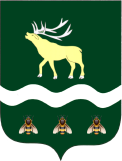 АДМИНИСТРАЦИЯЯКОВЛЕВСКОГО МУНИЦИПАЛЬНОГО РАЙОНА ПРИМОРСКОГО КРАЯ ПОСТАНОВЛЕНИЕ О внесении изменений в постановление Администрации Яковлевского муниципального района от 11.12.2018 № 673-НПА «Об утверждении муниципальной программы «Экономическое развитие и инновационная экономика Яковлевского муниципального района» на 2019-2025 годы»Руководствуясь Федеральным законом от 06.10.2003 № 131-ФЗ «Об общих принципах организации местного самоуправления в Российской Федерации», постановлением Администрации Яковлевского муниципального района от 26.10.2015 № 298-НПА «Об утверждении Порядка разработки, реализации и оценки эффективности муниципальных программ Яковлевского муниципального района», на основании Устава Яковлевского муниципального района, Администрация Яковлевского муниципального района ПОСТАНОВЛЯЕТ:1. Внести в муниципальную программу «Экономическое развитие и инновационная экономика Яковлевского муниципального района» на 2019-2025 годы, утвержденную постановлением Администрации Яковлевского муниципального района от 11.12.2018 № 673-НПА «Об утверждении муниципальной программы «Экономическое развитие и инновационная экономика Яковлевского муниципального района» на 2019-2025 годы» (в ред. постановлений Администрации Яковлевского муниципального района от 22.05.2019 № 199-НПА, от 18.06.2019 № 239-НПА, от 31.12.2019 № 589-НПА, от 13.02.2020 № 73-нпа, от 03.04.2020 № 184-нпа, от 02.09.2020 № 421-нпа, от 28.09.2020 № 455-НПА, от 18.11.2020 № 528-НПА, от 30.12.2020 № 633-НПА, от 27.01.2021 № 24-НПА, от 24.02.2021 № 67-НПА, от 27.07.2021 № 289-НПА, от 29.09.2021 № 391-НПА, от 26.11.2021 № 474-НПА), (далее - муниципальная программа) следующие изменения:1.1. Изложить паспорт муниципальной программы в новой редакции согласно приложению № 1 к настоящему постановлению;1.2. Изложить приложение № 1 к муниципальной программе в новой редакции согласно приложению № 2 к настоящему постановлению;1.3. Изложить приложение № 4 к муниципальной программе в новой редакции согласно приложению № 3 к настоящему постановлению;1.4. Изложить приложение № 5 к муниципальной программе в новой редакции согласно приложению № 4 к настоящему постановлению;1.5. Изложить приложение № 7 к муниципальной программе в новой редакции согласно приложению № 5 к настоящему постановлению;2. Руководителю аппарата Администрации Яковлевского муниципального района (Сомова О.В.) обеспечить публикацию настоящего постановления в газете «Сельский труженик» и размещение на официальном сайте Администрации Яковлевского муниципального района.3. Настоящее постановление вступает в силу со дня его официального опубликования.4. Контроль исполнения настоящего постановления оставляю за собой.Глава района – глава Администрации
Яковлевского муниципального района Н.В. Вязовик Приложение № 1 к постановлению АдминистрацииЯковлевского муниципального районаот __30.12.2021___ № 558-НПАПриложение к постановлению АдминистрацииЯковлевского муниципального районаот 11.12.2018 г. № 673-НПАПАСПОРТМУНИЦИПАЛЬНОЙ ПРОГРАММЫ ЯКОВЛЕВСКОГОМУНИЦИПАЛЬНОГО РАЙОНА «ЭКОНОМИЧЕСКОЕ РАЗВИТИЕ И ИННОВАЦИОННАЯ ЭКОНОМИКА ЯКОВЛЕВСКОГО МУНИЦИПАЛЬНОГО РАЙОНА» НА 2019-2025 ГОДЫ(Далее – Программа)(в ред. постановления Администрации Яковлевского муниципального района от 22.05.2019 № 199-НПА, от 18.06.2019 №239-НПА, от 31.12.2019 № 589-НПА, от 13.02.2020 № 73-нпа, 
от 03.04.2020 №184-нпа, от 02.09.2020 № 421-нпа, от 28.09.2020 № 455-НПА, от 18.11.2020 № 528-НПА, от 30.12.2020 № 633-НПА, от 27.01.2021 № 24-НПА, от 24.02.2021 № 67-НПА, от 27.07.2021 
№ 289-НПА, от 29.09.2021 № 391-НПА, от 26.11.2021 № 474-НПА)I. ПРИОРИТЕТЫ ГОСУДАРСТВЕННОЙ ПОЛИТИКИ В СФЕРЕ РЕАЛИЗАЦИИ МУНИЦИПАЛЬНОЙ ПРОГРАММЫ. ЦЕЛИ И ЗАДАЧИПриоритеты муниципальной политики в сфере экономического развития Яковлевского муниципального района, а также механизмы их достижения определены исходя из долгосрочных приоритетов, закрепленных в конституции Российской Федерации, Посланиях Президента Российской Федерации Федеральному Собранию Российской Федерации, Концепции долгосрочного социально-экономического развития на период до 2020 года, утвержденной распоряжением Правительства Российской Федерации от 17 ноября 2008 года № 1662-р, Указе Президента Российской Федерации от 07 мая 2012 года № 596 «О долгосрочной государственной экономической политике», а также Стратегии социально-экономического развития Приморского края до 2025 года, утвержденной Законом Приморского края 20 октября 2008 года N 324-КЗ, концепцией территориально-отраслевого развития Яковлевского муниципального района (Схема территориального планирования Яковлевского муниципального района Проектная документация 3 этап Пояснительная записка Концепция), утвержденная решением Думы Яковлевского муниципального  района от 30.07.2013г.  №  896.В соответствии со стратегическими документами, долгосрочные и среднесрочные приоритеты в развитии экономики Яковлевского муниципального района должны обеспечить рост конкурентоспособности экономики как основы для развития экономического  развития и повышения качества жизни населения. Система приоритетов развития Яковлевского муниципального района построена на основе анализа его текущего положения, сильных и слабых сторон его социальной и экономической сферы, анализа имеющихся и перспективных возможностей и существующих и прогнозируемых угроз и вызовов.Исходя из этого, формулируются следующие стратегические направления Программы:стратегическое управление социально-экономическим развитием; повышение эффективности региональных институтов развития;инновационное развитие экономики, ее диверсификация и преодоление инфраструктурных ограничений;повышение инвестиционной привлекательности Яковлевского муниципального района;  развитие конкурентных рынков.Кроме того, приоритеты муниципальной политики в сфере совершенствования системы управления экономическим развитием состоят в повышении качества управленческих решений, что невозможно без создания системы аналитического и информационного обеспечения системы управления, формирования обратной связи по принимаемым решениям и осуществления всестороннего мониторинга внутренних и внешних факторов экономического развития. Другим необходимым условием успешного экономического развития является наличие эффективной и прозрачной системы, обеспечивающей реализацию принципов государственно-частного партнерства.В соответствии со стратегическими приоритетами формируется цель Программы – создание условий для устойчивого роста в Яковлевском муниципальном районе и повышение на этой основе уровня и качества жизни населения Яковлевского муниципального района.Достижение поставленной цели требует формирования комплексного подхода в муниципальном управлении, реализации скоординированных по ресурсам, срокам, исполнителям и результатам мероприятий для решения следующих задач: совершенствование системы управления экономическим развитием Яковлевского муниципального района;совершенствование управления муниципальными  финансами Яковлевского муниципального района;повышение инвестиционной привлекательности Яковлевского муниципального района;развитие малого и среднего предпринимательства  в приоритетных сферах экономики Яковлевского муниципального района;развитие конкуренции на рынках товаров, работ и услуг Яковлевского муниципального района;организация планирования  и исполнения муниципального бюджета;совершенствование межбюджетных отношений в Яковлевском муниципальном районе;совершенствование управления муниципальным долгом Яковлевского муниципального района;реализация функций  хозяйственного управления для обеспечения эффективной деятельности  Администрации Яковлевского муниципального района;обеспечение эффективного владения, пользования и распоряжения объектами имущества  Яковлевского муниципального района;обеспечение учета имущества Яковлевского  района, формирование в отношении него полных и достоверных сведений;обеспечение государственной регистрации права собственности Яковлевского муниципального района на объекты недвижимости имущества;вовлечение в хозяйственный оборот земель сельскохозяйственного назначения;осуществление  муниципального земельного контроля. В составе Яковлевского муниципального района образовано пять муниципальных образований:Яковлевское сельское поселение;Новосысоевское сельское поселение;Варфоломеевское сельское поселение;Покровское сельское поселение; Яблоновское сельское поселение.На территории района находится 19 населенных пунктов. Среднегодовая численность постоянного населения  Яковлевского муниципального района (по данным Территориального органа Государственной статистики  по Приморскому краю) составила:-  в 2015 году: 14 409 человек;-  в 2016 году: 14 318 человек;-  в 2017 году: 14 094 человек.Таким образом, численность населения в Яковлевском муниципальном районе продолжает уменьшаться, что отражается и на основных показателях социально-экономического развития района. Для изменения тенденции снижения показателей необходимо определить одними  из важнейших направлений Стратегии экономики Яковлевского муниципального района - обеспечение устойчивого и расширенного воспроизводства социально-экономического потенциала района, в том числе  и на основе диверсификации экономики, широкого развития предпринимательства с учетом ресурсного потенциала и выгод транспортно-географического положения относительно экономических центров Приморского края, возможностей выхода со своей продукцией (через морские порты и наземным путям) в северные регионы Тихоокеанской России, а также и на внешний рынок, повышение качества жизни населения на основе ускоренного развития экономики района и создания новых высокооплачиваемых рабочих мест, развития социальной сферы, в том числе малого предпринимательства в сфере производства и услуг, устойчивое и расширенное воспроизводство демографического потенциала района, существенного повышения уровня жизни.  Учитывая существующую структуру экономики Яковлевского муниципального района, муниципальной программой  определены приоритетные направления развития и поддержки малого и среднего предпринимательства, в которых необходимо стимулировать малое и среднее предпринимательство и предусматривать меры  поддержки.К приоритетным направлениям развития поддержки малого и среднего предпринимательства относятся:- производство и переработка сельскохозяйственной продукции;- оказание услуг: социальных, жилищно-коммунальных, бытовых, в области внутреннего туризма;- промышленность пищевая, деревообрабатывающая;- транспорт, строительство.Приоритетным направлениям развития малого и среднего предпринимательства Администрация Яковлевского муниципального района устанавливает льготные условия предоставления земельных участков в аренду.II. СВЕДЕНИЯ ОБ ИНДИКАТОРАХ И НЕПОСРЕДСТВЕННЫХ РЕЗУЛЬТАТАХ РЕАЛИЗАЦИИ МУНИЦИПАЛЬНОЙ ПРОГРАММЫЦелевые показатели (индикаторы) Программы соответствуют ее приоритетам, целям и задачам.Перечень показателей Программы носит открытый характер и предусматривает возможность корректировки в случае потери информативности показателя, изменения приоритетов государственной политики, появления новых технологических и социально-экономических обстоятельств, существенно влияющих на развитие соответствующих сфер экономической деятельности.Целевые индикаторы и показатели муниципальной программы:- объем инвестиций в основной капитал в процентах к предыдущему году;- объем производства товаров, работ, услуг, производимых на территории Яковлевского муниципального района, в процентах к предыдущему году;- доля выполнения мероприятий по хозяйственно- техническому обслуживанию Администрации Яковлевского муниципального района от общего количества запланированных мероприятий;- выполнение плана по доходам от приватизации имущества;- выполнение плана по доходам от аренды имущества;- выполнение плана по доходам от использования земельных участков;- уменьшение площади территории функциональных зон военных объектов Яковлевского муниципального района;- увеличение количества внесенных изменений в Правила землепользования и застройки на территории Яковлевского муниципального района; - количество приобретенных программных продуктов для ведения единой картографической основы;- количество территориальных зон и населенных пунктов, сведения о границах которых внесены в ЕГРН;- число малых и средних предприятий, включая микропредприятия;- среднесписочная численность работников (без внешних совместителей) средних и малых предприятий, включая микропредприятия;- оборот малых и средних предприятий, включая микропредприятия;- количество вновь зарегистрированных субъектов малого и среднего предпринимательства на территории Яковлевского района;- доля расходов бюджета Яковлевского муниципального района, формируемых в рамках муниципальных программ Яковлевского муниципального района;- отношение среднего уровня расчетной бюджетной обеспеченности двух наиболее обеспеченных поселений  к среднему уровню расчетной бюджетной обеспеченности двух наименее обеспеченных поселений после выравнивания в отчетном финансовом году;- отношение объема расходов на обслуживание муниципального долга Яковлевского муниципального района к объему расходов бюджета Яковлевского муниципального района, за исключением расходов, которые осуществляются за счет субвенций, предоставляемых из федерального и  краевого бюджета.Плановые значения показателей Программы, характеризующих эффективность реализации мероприятий Программы и подпрограмм, приведены в приложении № 1 к настоящей Программе.Показатели (индикаторы) реализации Программы в целом предназначены для оценки наиболее существенных результатов реализации Программы. III. ПЕРЕЧЕНЬ МЕРОПРИЯТИЙ МУНИЦИПАЛЬНОЙ ПРОГРАММЫИ ПЛАН ИХ РЕАЛИЗАЦИИПеречень мероприятий Программы и план их реализации приведены в приложении № 2 к настоящей Программе.Информация об основных мероприятиях подпрограммы № 1 «Развитие малого и среднего предпринимательства в Яковлевском муниципальном районе» на 2019-2025 годы приведена в приложении № 6 к настоящей Программе.Информация об основных мероприятиях подпрограммы № 2 «Повышение эффективности управления муниципальными финансами в Яковлевском муниципальном районе» на 2019-2025 годы приведена в приложении № 7 к настоящей Программе.Каждая подпрограмма  направлена на решение конкретных задач Программы. Решение задач Программы  обеспечивает достижение поставленных целей  Программы. IV. МЕХАНИЗМ РЕАЛИЗАЦИИ МУНИЦИПАЛЬНОЙ ПРОГРАММЫМеханизм реализации Программы направлен на эффективное планирование хода исполнения основных мероприятий, координацию действий участников Программы, обеспечение контроля исполнения мероприятий, проведение мониторинга состояния работ по выполнению Программы, выработку решений при возникновении отклонения хода работ от плана мероприятий Программы.Управление Программой осуществляется ответственным исполнителем – отделом экономического развития Администрации Яковлевского муниципального района.Отдел экономического развития:- обеспечивает разработку, согласование и утверждение Программы в установленном порядке;- организует и обеспечивает совместно с соисполнителями реализацию Программы, обеспечивает внесение изменений в Программу;-  ежегодно проводит оценку эффективности реализации Программы;- подготавливает годовой отчет о ходе реализации и оценки эффективности реализации Программы.Отдел экономического развития Администрации Яковлевского муниципального района, Финансовое управление Администрации Яковлевского муниципального района, МКУ «ХОЗУ» Администрации Яковлевского муниципального района, отдел по имущественным отношениям Администрации Яковлевского муниципального района и отдел архитектуры и градостроительства Администрации Яковлевского муниципального района несут ответственность за достижение показателей Программы. Механизм реализации подпрограммы № 1 направлен на эффективное планирование хода исполнения основных мероприятий, координацию действий участников ее реализации, обеспечение контроля исполнения программных мероприятий, проведение мониторинга состояния работ по выполнению подпрограммы, выработку решений при возникновении отклонения хода работ от плана мероприятий подпрограммы. Реализация подпрограммы обеспечивается ответственным исполнителем – отделом экономического развития Администрации Яковлевского муниципального района и соисполнителем отделом по имущественным отношениям Администрации Яковлевского муниципального района.Мероприятия подпрограммы реализуются путем предоставления субъектам малого и среднего предпринимательства и физическим лицам, применяющим специальный налоговый режим «Налог на профессиональный доход», следующих видов поддержки: финансовой и имущественной.В случае признания Яковлевского муниципального района получателем субсидий в рамках поддержки  малого и среднего предпринимательства, за счет средств краевого и федерального бюджетов указанные средства предусматриваются как источник финансирования подпрограммы.Финансовая поддержка, предусмотренная  подпрограммой, оказывается субъектам малого и среднего предпринимательства Яковлевского муниципального района, производящим и реализующим товары (работы, услуги), предназначенные для внутреннего рынка Российской Федерации, в форме субсидий, предоставляемых в соответствии с Порядком, утвержденным постановлением  Администрации Яковлевского муниципального района от 29.10.2015г. № 377 «Об утверждении Порядка предоставления субсидий субъектам малого и среднего предпринимательства Яковлевского муниципального района, производящим и реализующим товары (работы, услуги), предназначенные для внутреннего рынка Российской Федерации и (или) экспорта».Имущественная поддержка субъектам малого и среднего предпринимательства и организациям, образующим инфраструктуры поддержки субъектов малого и среднего предпринимательства, оказывается в соответствии с решением Думы Яковлевского муниципального района от 28.11.2017г. № 654-НПА «Об имущественной поддержке субъектов малого и среднего предпринимательства при предоставлении муниципального имущества».Механизм реализации подпрограммы № 2 направлен на эффективное планирование хода исполнения программных мероприятий, проведение мониторинга  состояния работ по выполнению подпрограммы, выработку решений при возникновении отклонения хода работ от плана мероприятий подпрограммы.Управление подпрограммой осуществляется ответственным исполнителем – финансовым управлением Администрации Яковлевского муниципального района. Для долгосрочного финансового планирования, организации  бюджетного процесса и совершенствование межбюджетных отношений в Яковлевском муниципальном районе планируется реализовывать план мероприятий, включающий следующие направления: -	совершенствование бюджетного процесса;-	совершенствование межбюджетных отношений в Яковлевском муниципальном районе;-	совершенствование управления муниципальным долгом Яковлевского муниципального района.Развитие системы управления в сфере муниципальных финансов будет осуществляться в первую очередь по следующим взаимосвязанным направлениям:-	долгосрочное бюджетное планирование, направленное на усиление роли бюджетной системы Яковлевского муниципального района в развитии экономики, обеспечении устойчивого экономического роста, определении приоритетов в бюджетной политике, выявлении проблем и рисков и разработку мероприятий по их устранению в долгосрочной перспективе;-	долгосрочное финансовое  планирование, которое позволяет проанализировать угрозы и  возможности, которые могут возникнуть в перспективном периоде, оценить влияние ожидаемых изменений в экономике и демографической ситуации  на состояние муниципальных финансов, определить объемы ресурсов, требующихся для реализации приоритетных задач экономического развития, своевременно  выявить необходимость  реформирования бюджетной сферы с целью обеспечения долгосрочной сбалансированности доходов и расходов Яковлевского муниципального района.В результате будут обеспечены:- создание стабильных финансовых условий  для устойчивого экономического роста, повышения уровня и качества жизни населения района;- создание условий для повышения  эффективности финансового управления для выполнения муниципальных функций и обеспечения потребностей граждан и общества в муниципальных услугах, увеличения их доступности и качества;- перевод большей части средств Яковлевского муниципального района на принципы программно-целевого планирования.В результате доля бюджета Яковлевского муниципального района, формируемая на основе муниципальных программ Яковлевского муниципального района, составит  не менее 90 процентов, что будет свидетельствовать о высоком качестве планирования социально-экономического развития.Управление отдельными мероприятиями Программы:Управление «Мероприятием по организации хозяйственно-технического и учетно-статистического обеспечения деятельности Администрации Яковлевского муниципального района» осуществляется МКУ «ХОЗУ» Администрации Яковлевского муниципального района.Управление отдельным мероприятием Муниципальной программы «Мероприятия по управлению объектами имущества Яковлевского муниципального района, закрепленными за муниципальными учреждениями, находящимися в собственности Яковлевского муниципального района земельными участками, а также имуществом, составляющим казну Яковлевского муниципального района» осуществляется отделом по имущественным отношениям Администрации Яковлевского муниципального района.Управление отдельным мероприятием Муниципальной программы «Разработка и утверждение документов территориального планирования» осуществляется отделом архитектуры и градостроительства Администрации Яковлевского муниципального района.V. ПРОГНОЗ СВОДНЫХ ПОКАЗАТЕЛЕЙ МУНИЦИПАЛЬНЫХ ЗАДАНИЙНА ОКАЗАНИЕ МУНИЦИПАЛЬНЫХ УСЛУГ (РАБОТ) МУНИЦИПАЛЬНЫМИ УЧРЕЖДЕНИЯМИ В РАМКАХ МУНИЦИПАЛЬНОЙ ПРОГРАММЫПрогноз сводных показателей муниципальных заданий на оказание муниципальных услуг (работ) муниципальными учреждениями по Программе приведен в приложении № 3 к настоящей Программе.VI. РЕСУРСНОЕ ОБЕСПЕЧЕНИЕ РЕАЛИЗАЦИИ МУНИЦИПАЛЬНОЙ ПРОГРАММЫИнформация о ресурсном обеспечении реализации Программы за счет средств бюджета Яковлевского муниципального района с расшифровкой по подпрограммам, отдельным мероприятиям, а также по годам реализации Программы приведена в приложении № 4 к настоящей Программе.Информация о прогнозной оценке расходов на реализацию Программы за счет всех источников приведена в приложении № 5 к настоящей Программе.Приложение № 5к постановлению АдминистрацииЯковлевского муниципального районаот 30.12.2021 № 558-НПАПриложение № 7 к муниципальной программеЯковлевского муниципального района«Экономическое развитие и инновационная экономикаЯковлевского муниципального района» на 2019-2025 годы,утвержденной постановлением АдминистрацииЯковлевского муниципального районаот 11.12.2018 г. № 673-НПАПАСПОРТПОДПРОГРАММЫ № 2«ПОВЫШЕНИЕ ЭФФЕКТИВНОСТИ УПРАВЛЕНИЯ
МУНИЦИПАЛЬНЫМИ ФИНАНСАМИ В ЯКОВЛЕВСКОМ
МУНИЦИПАЛЬНОМ РАЙОНЕ» на 2019-2025 ГОДЫ(Далее – подпрограмма)от30.12.2021с. Яковлевка №558-НПАОтветственный исполнитель Программыотдел экономического развития Администрации Яковлевского муниципального районаСоисполнители Программыфинансовое управление Администрации Яковлевского муниципального района;отдел по имущественным отношениям Администрации Яковлевского муниципального района;отдел архитектуры и градостроительства Администрации Яковлевского муниципального района;отдел финансового контроля Администрации Яковлевского муниципального района;МКУ «ХОЗУ» Администрации Яковлевского муниципального района.Структура Программыподпрограмма № 1 «Развитие малого и среднего предпринимательства в Яковлевском муниципальном районе» на 2019-2025 годы (далее - подпрограмма №1). Паспорт подпрограммы № 1 в приложении № 6 к муниципальной Программе;подпрограмма № 2 «Повышение эффективности управления муниципальными финансами в Яковлевском муниципальном районе» на 2019-2025 годы (далее - подпрограмма № 2) Паспорте подпрограммы № 2 приведена в приложении № 7 к Программе.отдельные мероприятия:«Мероприятия по организации хозяйственно-технического и учетно-статистического обеспечения деятельности Администрации Яковлевского муниципального района»;«Мероприятия по управлению и распоряжению имуществом, находящемся в собственности и в ведении Яковлевского муниципального района»;«Разработка и утверждение документов территориального планирования».Цели Программысоздание условий для устойчивого экономического роста в Яковлевском муниципальном районе и повышения на этой основе уровня и качества жизни населения Яковлевского муниципального районаЗадачи Программысовершенствование системы управления экономическим  развитием Яковлевского  муниципального района;совершенствование системы управления государственными и муниципальными финансами Яковлевского муниципального района;повышение инвестиционной привлекательности Яковлевского муниципального района;развитие малого и среднего предпринимательства в приоритетных сферах экономики Яковлевского муниципального района;развитие конкуренции  на рынках товаров и услуг;организация планирования и исполнения бюджета Яковлевского муниципального района;совершенствование межбюджетных отношений в Яковлевском муниципальном районе;совершенствование управления муниципальным долгом Яковлевского муниципального района;реализация функций хозяйственного управления для обеспечения эффективной деятельности Администрации Яковлевского муниципального района;обеспечение эффективного владения, пользования и  распоряжения объектами имущества Яковлевского муниципального района;обеспечение учета имущества Яковлевского муниципального района, формирование в отношении него полных и достоверных сведений;обеспечение государственной регистрации права собственности Яковлевского муниципального района на объекты недвижимости имущества;вовлечение в хозяйственный оборот земель сельскохозяйственного назначения;осуществление муниципального земельного контроля.Сроки реализации Программы2019-2025 годыОбъемы бюджетных ассигнований Программы (с расшифровкой по годам и источникам финансирования)общий объем финансирования на реализацию Программы составляет – 300 404 810,38 руб. в том числе:2019 год – 40 790 729,70 руб.;2020 год – 45 641 843,59 руб.;2021 год – 54 343 837,09 руб.;2022 год – 43 950 200,00 руб.;2023 год – 44 200 200,00 руб.;2024 год – 35 739 000,00 руб.;2025 год – 35 739 000,00 руб.сумма средств, запланированная в бюджете района составляет – 228 676 227,58 руб. в том числе:2019 год – 32 583 660,90  руб.;2020 год – 33 802 193,59  руб.;2021 год – 42 739 637,09  руб.;2022 год – 32 346 000,00  руб.;2023 год – 32 596 000,00  руб.;2024 год – 27 304 368,00  руб.;2025 год – 27 304 368,00  руб.прогнозная оценка средств, привлекаемых на реализацию целей Программы из средств краевого бюджета – 71 728 582,80  руб., в том числе:2019 год – 8 207 068,80 руб.;2020 год – 11 839 650,00 руб.;2021 год – 11 604 200,00 руб.;2022 год – 11 604 200,00 руб.;2023 год – 11 604 200,00 руб.;2024 год – 8 434 632,00 руб.;2025 год – 8 434 632,00 руб.Индикаторы достижения цели- объем инвестиций в основной капитал в процентах к предыдущему году;- объем производства товаров, работ, услуг, производимых на территории Яковлевского муниципального района, в процентах к предыдущему году;- доля выполнения мероприятий по хозяйственно- техническому обслуживанию Администрации Яковлевского муниципального района от общего количества запланированных мероприятий;- выполнение плана по доходам от приватизации имущества;- выполнение плана по доходам от аренды имущества;- выполнение плана по доходам от использования земельных участков;- уменьшение площади территории функциональных зон военных объектов Яковлевского муниципального района;- увеличение количества внесенных изменений в Правила землепользования и застройки на территории Яковлевского муниципального района; - количество приобретенных программных продуктов для ведения единой картографической основы;- количество территориальных зон и населенных пунктов, сведения о границах которых внесены в ЕГРН;- число  малых и средних предприятий, включая микропредприятия;- среднесписочная численность работников (без внешних совместителей) средних и малых предприятий, включая микропредприятия;- оборот малых и средних предприятий, включая микропредприятия;- количество вновь зарегистрированных субъектов малого и среднего предпринимательства на территории Яковлевского района;- доля расходов бюджета Яковлевского муниципального района, формируемых в рамках муниципальных программ Яковлевского муниципального района;- отношение среднего уровня расчетной бюджетной обеспеченности двух наиболее обеспеченных поселений  к среднему уровню расчетной бюджетной обеспеченности двух наименее обеспеченных поселений после выравнивания в отчетном финансовом году;- отношение объема расходов на обслуживание муниципального долга Яковлевского муниципального района к объему расходов бюджета Яковлевского муниципального района, за исключением расходов, которые осуществляются за счет субвенций, предоставляемых из федерального и  краевого бюджета;Приложение № 2 Приложение № 2 Приложение № 2 Приложение № 2 Приложение № 2 к постановлению Администрациик постановлению Администрациик постановлению Администрациик постановлению Администрациик постановлению АдминистрацииЯковлевского муниципального районаЯковлевского муниципального районаЯковлевского муниципального районаЯковлевского муниципального районаЯковлевского муниципального районаот 30.12.2021 № 558-НПАот 30.12.2021 № 558-НПАот 30.12.2021 № 558-НПАот 30.12.2021 № 558-НПАот 30.12.2021 № 558-НПАПриложение № 1 к муниципальной программеПриложение № 1 к муниципальной программеПриложение № 1 к муниципальной программеПриложение № 1 к муниципальной программеПриложение № 1 к муниципальной программеЯковлевского муниципального районаЯковлевского муниципального районаЯковлевского муниципального районаЯковлевского муниципального районаЯковлевского муниципального района"Экономическое развитие и инновационная экономика"Экономическое развитие и инновационная экономика"Экономическое развитие и инновационная экономика"Экономическое развитие и инновационная экономика"Экономическое развитие и инновационная экономикаЯковлевского муниципального района" на 2019-2025 годы,Яковлевского муниципального района" на 2019-2025 годы,Яковлевского муниципального района" на 2019-2025 годы,Яковлевского муниципального района" на 2019-2025 годы,Яковлевского муниципального района" на 2019-2025 годы,Яковлевского муниципального района" на 2019-2025 годы,утвержденной постановлением Администрацииутвержденной постановлением Администрацииутвержденной постановлением Администрацииутвержденной постановлением Администрацииутвержденной постановлением АдминистрацииЯковлевского муниципального района  Яковлевского муниципального района  Яковлевского муниципального района  Яковлевского муниципального района  Яковлевского муниципального района  от 11.12.2018 г. № 673-НПАот 11.12.2018 г. № 673-НПАот 11.12.2018 г. № 673-НПАот 11.12.2018 г. № 673-НПАот 11.12.2018 г. № 673-НПАСВЕДЕНИЯ ОБ ИНДИКАТОРАХ И НЕПОСРЕДСТВЕННЫХ РЕЗУЛЬТАТАХСВЕДЕНИЯ ОБ ИНДИКАТОРАХ И НЕПОСРЕДСТВЕННЫХ РЕЗУЛЬТАТАХСВЕДЕНИЯ ОБ ИНДИКАТОРАХ И НЕПОСРЕДСТВЕННЫХ РЕЗУЛЬТАТАХСВЕДЕНИЯ ОБ ИНДИКАТОРАХ И НЕПОСРЕДСТВЕННЫХ РЕЗУЛЬТАТАХСВЕДЕНИЯ ОБ ИНДИКАТОРАХ И НЕПОСРЕДСТВЕННЫХ РЕЗУЛЬТАТАХСВЕДЕНИЯ ОБ ИНДИКАТОРАХ И НЕПОСРЕДСТВЕННЫХ РЕЗУЛЬТАТАХСВЕДЕНИЯ ОБ ИНДИКАТОРАХ И НЕПОСРЕДСТВЕННЫХ РЕЗУЛЬТАТАХСВЕДЕНИЯ ОБ ИНДИКАТОРАХ И НЕПОСРЕДСТВЕННЫХ РЕЗУЛЬТАТАХСВЕДЕНИЯ ОБ ИНДИКАТОРАХ И НЕПОСРЕДСТВЕННЫХ РЕЗУЛЬТАТАХСВЕДЕНИЯ ОБ ИНДИКАТОРАХ И НЕПОСРЕДСТВЕННЫХ РЕЗУЛЬТАТАХСВЕДЕНИЯ ОБ ИНДИКАТОРАХ И НЕПОСРЕДСТВЕННЫХ РЕЗУЛЬТАТАХСВЕДЕНИЯ ОБ ИНДИКАТОРАХ И НЕПОСРЕДСТВЕННЫХ РЕЗУЛЬТАТАХМУНИЦИПАЛЬНОЙ ПРОГРАММЫ ЯКОВЛЕВСКОГО МУНИЦИПАЛЬНОГО РАЙОНАМУНИЦИПАЛЬНОЙ ПРОГРАММЫ ЯКОВЛЕВСКОГО МУНИЦИПАЛЬНОГО РАЙОНАМУНИЦИПАЛЬНОЙ ПРОГРАММЫ ЯКОВЛЕВСКОГО МУНИЦИПАЛЬНОГО РАЙОНАМУНИЦИПАЛЬНОЙ ПРОГРАММЫ ЯКОВЛЕВСКОГО МУНИЦИПАЛЬНОГО РАЙОНАМУНИЦИПАЛЬНОЙ ПРОГРАММЫ ЯКОВЛЕВСКОГО МУНИЦИПАЛЬНОГО РАЙОНАМУНИЦИПАЛЬНОЙ ПРОГРАММЫ ЯКОВЛЕВСКОГО МУНИЦИПАЛЬНОГО РАЙОНАМУНИЦИПАЛЬНОЙ ПРОГРАММЫ ЯКОВЛЕВСКОГО МУНИЦИПАЛЬНОГО РАЙОНАМУНИЦИПАЛЬНОЙ ПРОГРАММЫ ЯКОВЛЕВСКОГО МУНИЦИПАЛЬНОГО РАЙОНАМУНИЦИПАЛЬНОЙ ПРОГРАММЫ ЯКОВЛЕВСКОГО МУНИЦИПАЛЬНОГО РАЙОНАМУНИЦИПАЛЬНОЙ ПРОГРАММЫ ЯКОВЛЕВСКОГО МУНИЦИПАЛЬНОГО РАЙОНАМУНИЦИПАЛЬНОЙ ПРОГРАММЫ ЯКОВЛЕВСКОГО МУНИЦИПАЛЬНОГО РАЙОНАМУНИЦИПАЛЬНОЙ ПРОГРАММЫ ЯКОВЛЕВСКОГО МУНИЦИПАЛЬНОГО РАЙОНА"ЭКОНОМИЧЕСКОЕ РАЗВИТИЕ И ИННОВАЦИОННАЯ ЭКОНОМИКА"ЭКОНОМИЧЕСКОЕ РАЗВИТИЕ И ИННОВАЦИОННАЯ ЭКОНОМИКА"ЭКОНОМИЧЕСКОЕ РАЗВИТИЕ И ИННОВАЦИОННАЯ ЭКОНОМИКА"ЭКОНОМИЧЕСКОЕ РАЗВИТИЕ И ИННОВАЦИОННАЯ ЭКОНОМИКА"ЭКОНОМИЧЕСКОЕ РАЗВИТИЕ И ИННОВАЦИОННАЯ ЭКОНОМИКА"ЭКОНОМИЧЕСКОЕ РАЗВИТИЕ И ИННОВАЦИОННАЯ ЭКОНОМИКА"ЭКОНОМИЧЕСКОЕ РАЗВИТИЕ И ИННОВАЦИОННАЯ ЭКОНОМИКА"ЭКОНОМИЧЕСКОЕ РАЗВИТИЕ И ИННОВАЦИОННАЯ ЭКОНОМИКА"ЭКОНОМИЧЕСКОЕ РАЗВИТИЕ И ИННОВАЦИОННАЯ ЭКОНОМИКА"ЭКОНОМИЧЕСКОЕ РАЗВИТИЕ И ИННОВАЦИОННАЯ ЭКОНОМИКА"ЭКОНОМИЧЕСКОЕ РАЗВИТИЕ И ИННОВАЦИОННАЯ ЭКОНОМИКА"ЭКОНОМИЧЕСКОЕ РАЗВИТИЕ И ИННОВАЦИОННАЯ ЭКОНОМИКАЯКОВЛЕВСКОГО МУНИЦИПАЛЬНОГО РАЙОНА" НА 2019-2025 ГОДЫЯКОВЛЕВСКОГО МУНИЦИПАЛЬНОГО РАЙОНА" НА 2019-2025 ГОДЫЯКОВЛЕВСКОГО МУНИЦИПАЛЬНОГО РАЙОНА" НА 2019-2025 ГОДЫЯКОВЛЕВСКОГО МУНИЦИПАЛЬНОГО РАЙОНА" НА 2019-2025 ГОДЫЯКОВЛЕВСКОГО МУНИЦИПАЛЬНОГО РАЙОНА" НА 2019-2025 ГОДЫЯКОВЛЕВСКОГО МУНИЦИПАЛЬНОГО РАЙОНА" НА 2019-2025 ГОДЫЯКОВЛЕВСКОГО МУНИЦИПАЛЬНОГО РАЙОНА" НА 2019-2025 ГОДЫЯКОВЛЕВСКОГО МУНИЦИПАЛЬНОГО РАЙОНА" НА 2019-2025 ГОДЫЯКОВЛЕВСКОГО МУНИЦИПАЛЬНОГО РАЙОНА" НА 2019-2025 ГОДЫЯКОВЛЕВСКОГО МУНИЦИПАЛЬНОГО РАЙОНА" НА 2019-2025 ГОДЫЯКОВЛЕВСКОГО МУНИЦИПАЛЬНОГО РАЙОНА" НА 2019-2025 ГОДЫЯКОВЛЕВСКОГО МУНИЦИПАЛЬНОГО РАЙОНА" НА 2019-2025 ГОДЫ№ п/пНаименование индикатора/непосредственного результатаЕд. измеренияЗначение индикатора/непосредственного результатаЗначение индикатора/непосредственного результатаЗначение индикатора/непосредственного результатаЗначение индикатора/непосредственного результатаЗначение индикатора/непосредственного результатаЗначение индикатора/непосредственного результатаЗначение индикатора/непосредственного результата№ п/пНаименование индикатора/непосредственного результатаЕд. измерения201720182019202020212022202320242025123456789101112Муниципальная программа Яковлевского муниципального района "Экономическое развитие и инновационная экономика Яковлевского муниципального района" на 2019-2025годыМуниципальная программа Яковлевского муниципального района "Экономическое развитие и инновационная экономика Яковлевского муниципального района" на 2019-2025годыМуниципальная программа Яковлевского муниципального района "Экономическое развитие и инновационная экономика Яковлевского муниципального района" на 2019-2025годыМуниципальная программа Яковлевского муниципального района "Экономическое развитие и инновационная экономика Яковлевского муниципального района" на 2019-2025годыМуниципальная программа Яковлевского муниципального района "Экономическое развитие и инновационная экономика Яковлевского муниципального района" на 2019-2025годыМуниципальная программа Яковлевского муниципального района "Экономическое развитие и инновационная экономика Яковлевского муниципального района" на 2019-2025годыМуниципальная программа Яковлевского муниципального района "Экономическое развитие и инновационная экономика Яковлевского муниципального района" на 2019-2025годыМуниципальная программа Яковлевского муниципального района "Экономическое развитие и инновационная экономика Яковлевского муниципального района" на 2019-2025годыМуниципальная программа Яковлевского муниципального района "Экономическое развитие и инновационная экономика Яковлевского муниципального района" на 2019-2025годыМуниципальная программа Яковлевского муниципального района "Экономическое развитие и инновационная экономика Яковлевского муниципального района" на 2019-2025годыМуниципальная программа Яковлевского муниципального района "Экономическое развитие и инновационная экономика Яковлевского муниципального района" на 2019-2025годыМуниципальная программа Яковлевского муниципального района "Экономическое развитие и инновационная экономика Яковлевского муниципального района" на 2019-2025годы1.объем инвестиций в основной капитал в процентах к предыдущему году%164974531011251021021021032.объем производства товаров, работ, услуг, производимых на территории Яковлевского муниципального района, в процентах к предыдущему году%10371101101,51351061071071103.доля  выполнения мероприятий по хозяйственно-техническому обслуживанию Администрации Яковлевского муниципального района от общего количества запланированных мероприятий %100979898981001001001004.выполнение плана по доходам от приватизации имущества%100,6910010001001001001001005.выполнение плана по доходам от аренды имущества%101,241001001001001001001001006.выполнение плана по доходам от использования земельных участков%100,021001001001001001001001007.уменьшение площади территории функциональных зон военных объектов Яковлевского муниципального районага000002002002002008.увеличение количества внесенных изменений в Правила землепользования и застройки на территории Яковлевского муниципального района единиц 1120011119.количество приобретенных программных продуктов для ведения единой картографической основы единиц 00000100010.количество территориальных зон и населенных пунктов, сведения о границах которых внесены в ЕГРНединиц 00003679000Подпрограмма № 1 «Развитие малого и среднего предпринимательства в Яковлевском муниципальном районе» на 2019-2025 годыПодпрограмма № 1 «Развитие малого и среднего предпринимательства в Яковлевском муниципальном районе» на 2019-2025 годыПодпрограмма № 1 «Развитие малого и среднего предпринимательства в Яковлевском муниципальном районе» на 2019-2025 годыПодпрограмма № 1 «Развитие малого и среднего предпринимательства в Яковлевском муниципальном районе» на 2019-2025 годыПодпрограмма № 1 «Развитие малого и среднего предпринимательства в Яковлевском муниципальном районе» на 2019-2025 годыПодпрограмма № 1 «Развитие малого и среднего предпринимательства в Яковлевском муниципальном районе» на 2019-2025 годыПодпрограмма № 1 «Развитие малого и среднего предпринимательства в Яковлевском муниципальном районе» на 2019-2025 годыПодпрограмма № 1 «Развитие малого и среднего предпринимательства в Яковлевском муниципальном районе» на 2019-2025 годыПодпрограмма № 1 «Развитие малого и среднего предпринимательства в Яковлевском муниципальном районе» на 2019-2025 годыПодпрограмма № 1 «Развитие малого и среднего предпринимательства в Яковлевском муниципальном районе» на 2019-2025 годыПодпрограмма № 1 «Развитие малого и среднего предпринимательства в Яковлевском муниципальном районе» на 2019-2025 годыПодпрограмма № 1 «Развитие малого и среднего предпринимательства в Яковлевском муниципальном районе» на 2019-2025 годы11.число  малых и средних предприятий, включая микропредприятияединиц28927227828226228028028528512.среднесписочная численность работников (без внешних совместителей) средних и малых предприятий, включая микропредприятиячел.52950452551047551551552052013.оборот малых и средних предприятий, включая микропредприятиямлн.руб.222,1225,6259,8285,00275,00275,00275,00277,00280,0014.количество вновь зарегистрированных субъектов малого и среднего предпринимательства на территории Яковлевского районаединиц402140714611111112Подпрограмма № 2 "Повышение эффективности управления муниципальными финансами в Яковлевском муниципальном районе" на 2019-2025 годыПодпрограмма № 2 "Повышение эффективности управления муниципальными финансами в Яковлевском муниципальном районе" на 2019-2025 годыПодпрограмма № 2 "Повышение эффективности управления муниципальными финансами в Яковлевском муниципальном районе" на 2019-2025 годыПодпрограмма № 2 "Повышение эффективности управления муниципальными финансами в Яковлевском муниципальном районе" на 2019-2025 годыПодпрограмма № 2 "Повышение эффективности управления муниципальными финансами в Яковлевском муниципальном районе" на 2019-2025 годыПодпрограмма № 2 "Повышение эффективности управления муниципальными финансами в Яковлевском муниципальном районе" на 2019-2025 годыПодпрограмма № 2 "Повышение эффективности управления муниципальными финансами в Яковлевском муниципальном районе" на 2019-2025 годыПодпрограмма № 2 "Повышение эффективности управления муниципальными финансами в Яковлевском муниципальном районе" на 2019-2025 годыПодпрограмма № 2 "Повышение эффективности управления муниципальными финансами в Яковлевском муниципальном районе" на 2019-2025 годыПодпрограмма № 2 "Повышение эффективности управления муниципальными финансами в Яковлевском муниципальном районе" на 2019-2025 годыПодпрограмма № 2 "Повышение эффективности управления муниципальными финансами в Яковлевском муниципальном районе" на 2019-2025 годыПодпрограмма № 2 "Повышение эффективности управления муниципальными финансами в Яковлевском муниципальном районе" на 2019-2025 годы15.отношение среднего уровня расчетной бюджетной обеспеченности двух наиболее обеспеченных поселений к среднему уровню расчетной  бюджетной обеспеченности двух наименее обеспеченных поселений после выравнивания в отчетном финансовом году%10010010010010010010010010016.отношение объема расходов на обслуживание муниципального долга Яковлевского муниципального района к объему расходов бюджета Яковлевского муниципального района, за исключением расходов, которые осуществляются за счет субвенций, предоставляемых из федерального и краевого бюджета%0,10,10,10,100,030,000,000,000,0017.доля расходов бюджета Яковлевского муниципального района, формируемых в рамках муниципальных программ Яковлевского муниципального района%90,69191909192929292Приложение № 3 Приложение № 3 Приложение № 3 Приложение № 3 Приложение № 3 Приложение № 3 Приложение № 3 Приложение № 3 к постановлению Администрациик постановлению Администрациик постановлению Администрациик постановлению Администрациик постановлению Администрациик постановлению Администрациик постановлению Администрациик постановлению АдминистрацииЯковлевского муниципального районаЯковлевского муниципального районаЯковлевского муниципального районаЯковлевского муниципального районаЯковлевского муниципального районаЯковлевского муниципального районаЯковлевского муниципального районаЯковлевского муниципального районаот 30.12.2021 № 558-НПАот 30.12.2021 № 558-НПАот 30.12.2021 № 558-НПАот 30.12.2021 № 558-НПАот 30.12.2021 № 558-НПАот 30.12.2021 № 558-НПАот 30.12.2021 № 558-НПАот 30.12.2021 № 558-НПАПриложение № 4 к муниципальной программеПриложение № 4 к муниципальной программеПриложение № 4 к муниципальной программеПриложение № 4 к муниципальной программеПриложение № 4 к муниципальной программеПриложение № 4 к муниципальной программеПриложение № 4 к муниципальной программеЯковлевского муниципального районаЯковлевского муниципального районаЯковлевского муниципального районаЯковлевского муниципального районаЯковлевского муниципального районаЯковлевского муниципального районаЯковлевского муниципального района"Экономическое развитие и инновационная экономика"Экономическое развитие и инновационная экономика"Экономическое развитие и инновационная экономика"Экономическое развитие и инновационная экономика"Экономическое развитие и инновационная экономика"Экономическое развитие и инновационная экономика"Экономическое развитие и инновационная экономикаЯковлевского муниципального района" на 2019-2025 годы,Яковлевского муниципального района" на 2019-2025 годы,Яковлевского муниципального района" на 2019-2025 годы,Яковлевского муниципального района" на 2019-2025 годы,Яковлевского муниципального района" на 2019-2025 годы,Яковлевского муниципального района" на 2019-2025 годы,Яковлевского муниципального района" на 2019-2025 годы,утвержденной постановлением Администрацииутвержденной постановлением Администрацииутвержденной постановлением Администрацииутвержденной постановлением Администрацииутвержденной постановлением Администрацииутвержденной постановлением Администрацииутвержденной постановлением АдминистрацииЯковлевского муниципального района  Яковлевского муниципального района  Яковлевского муниципального района  Яковлевского муниципального района  Яковлевского муниципального района  Яковлевского муниципального района  Яковлевского муниципального района  от 11.12.2018 г. № 673-НПАот 11.12.2018 г. № 673-НПАот 11.12.2018 г. № 673-НПАот 11.12.2018 г. № 673-НПАот 11.12.2018 г. № 673-НПАот 11.12.2018 г. № 673-НПАот 11.12.2018 г. № 673-НПАРЕСУРСНОЕ ОБЕСПЕЧЕНИЕ РЕАЛИЗАЦИИРЕСУРСНОЕ ОБЕСПЕЧЕНИЕ РЕАЛИЗАЦИИРЕСУРСНОЕ ОБЕСПЕЧЕНИЕ РЕАЛИЗАЦИИРЕСУРСНОЕ ОБЕСПЕЧЕНИЕ РЕАЛИЗАЦИИРЕСУРСНОЕ ОБЕСПЕЧЕНИЕ РЕАЛИЗАЦИИРЕСУРСНОЕ ОБЕСПЕЧЕНИЕ РЕАЛИЗАЦИИРЕСУРСНОЕ ОБЕСПЕЧЕНИЕ РЕАЛИЗАЦИИРЕСУРСНОЕ ОБЕСПЕЧЕНИЕ РЕАЛИЗАЦИИРЕСУРСНОЕ ОБЕСПЕЧЕНИЕ РЕАЛИЗАЦИИРЕСУРСНОЕ ОБЕСПЕЧЕНИЕ РЕАЛИЗАЦИИРЕСУРСНОЕ ОБЕСПЕЧЕНИЕ РЕАЛИЗАЦИИРЕСУРСНОЕ ОБЕСПЕЧЕНИЕ РЕАЛИЗАЦИИРЕСУРСНОЕ ОБЕСПЕЧЕНИЕ РЕАЛИЗАЦИИРЕСУРСНОЕ ОБЕСПЕЧЕНИЕ РЕАЛИЗАЦИИРЕСУРСНОЕ ОБЕСПЕЧЕНИЕ РЕАЛИЗАЦИИРЕСУРСНОЕ ОБЕСПЕЧЕНИЕ РЕАЛИЗАЦИИРЕСУРСНОЕ ОБЕСПЕЧЕНИЕ РЕАЛИЗАЦИИРЕСУРСНОЕ ОБЕСПЕЧЕНИЕ РЕАЛИЗАЦИИРЕСУРСНОЕ ОБЕСПЕЧЕНИЕ РЕАЛИЗАЦИИРЕСУРСНОЕ ОБЕСПЕЧЕНИЕ РЕАЛИЗАЦИИРЕСУРСНОЕ ОБЕСПЕЧЕНИЕ РЕАЛИЗАЦИИРЕСУРСНОЕ ОБЕСПЕЧЕНИЕ РЕАЛИЗАЦИИРЕСУРСНОЕ ОБЕСПЕЧЕНИЕ РЕАЛИЗАЦИИРЕСУРСНОЕ ОБЕСПЕЧЕНИЕ РЕАЛИЗАЦИИРЕСУРСНОЕ ОБЕСПЕЧЕНИЕ РЕАЛИЗАЦИИРЕСУРСНОЕ ОБЕСПЕЧЕНИЕ РЕАЛИЗАЦИИРЕСУРСНОЕ ОБЕСПЕЧЕНИЕ РЕАЛИЗАЦИИРЕСУРСНОЕ ОБЕСПЕЧЕНИЕ РЕАЛИЗАЦИИРЕСУРСНОЕ ОБЕСПЕЧЕНИЕ РЕАЛИЗАЦИИМУНИЦИПАЛЬНОЙ ПРОГРАММЫ ЯКОВЛЕВСКОГО МУНИЦИПАЛЬНОГО РАЙОНАМУНИЦИПАЛЬНОЙ ПРОГРАММЫ ЯКОВЛЕВСКОГО МУНИЦИПАЛЬНОГО РАЙОНАМУНИЦИПАЛЬНОЙ ПРОГРАММЫ ЯКОВЛЕВСКОГО МУНИЦИПАЛЬНОГО РАЙОНАМУНИЦИПАЛЬНОЙ ПРОГРАММЫ ЯКОВЛЕВСКОГО МУНИЦИПАЛЬНОГО РАЙОНАМУНИЦИПАЛЬНОЙ ПРОГРАММЫ ЯКОВЛЕВСКОГО МУНИЦИПАЛЬНОГО РАЙОНАМУНИЦИПАЛЬНОЙ ПРОГРАММЫ ЯКОВЛЕВСКОГО МУНИЦИПАЛЬНОГО РАЙОНАМУНИЦИПАЛЬНОЙ ПРОГРАММЫ ЯКОВЛЕВСКОГО МУНИЦИПАЛЬНОГО РАЙОНАМУНИЦИПАЛЬНОЙ ПРОГРАММЫ ЯКОВЛЕВСКОГО МУНИЦИПАЛЬНОГО РАЙОНАМУНИЦИПАЛЬНОЙ ПРОГРАММЫ ЯКОВЛЕВСКОГО МУНИЦИПАЛЬНОГО РАЙОНАМУНИЦИПАЛЬНОЙ ПРОГРАММЫ ЯКОВЛЕВСКОГО МУНИЦИПАЛЬНОГО РАЙОНАМУНИЦИПАЛЬНОЙ ПРОГРАММЫ ЯКОВЛЕВСКОГО МУНИЦИПАЛЬНОГО РАЙОНАМУНИЦИПАЛЬНОЙ ПРОГРАММЫ ЯКОВЛЕВСКОГО МУНИЦИПАЛЬНОГО РАЙОНАМУНИЦИПАЛЬНОЙ ПРОГРАММЫ ЯКОВЛЕВСКОГО МУНИЦИПАЛЬНОГО РАЙОНАМУНИЦИПАЛЬНОЙ ПРОГРАММЫ ЯКОВЛЕВСКОГО МУНИЦИПАЛЬНОГО РАЙОНАМУНИЦИПАЛЬНОЙ ПРОГРАММЫ ЯКОВЛЕВСКОГО МУНИЦИПАЛЬНОГО РАЙОНАМУНИЦИПАЛЬНОЙ ПРОГРАММЫ ЯКОВЛЕВСКОГО МУНИЦИПАЛЬНОГО РАЙОНАМУНИЦИПАЛЬНОЙ ПРОГРАММЫ ЯКОВЛЕВСКОГО МУНИЦИПАЛЬНОГО РАЙОНАМУНИЦИПАЛЬНОЙ ПРОГРАММЫ ЯКОВЛЕВСКОГО МУНИЦИПАЛЬНОГО РАЙОНАМУНИЦИПАЛЬНОЙ ПРОГРАММЫ ЯКОВЛЕВСКОГО МУНИЦИПАЛЬНОГО РАЙОНАМУНИЦИПАЛЬНОЙ ПРОГРАММЫ ЯКОВЛЕВСКОГО МУНИЦИПАЛЬНОГО РАЙОНАМУНИЦИПАЛЬНОЙ ПРОГРАММЫ ЯКОВЛЕВСКОГО МУНИЦИПАЛЬНОГО РАЙОНАМУНИЦИПАЛЬНОЙ ПРОГРАММЫ ЯКОВЛЕВСКОГО МУНИЦИПАЛЬНОГО РАЙОНАМУНИЦИПАЛЬНОЙ ПРОГРАММЫ ЯКОВЛЕВСКОГО МУНИЦИПАЛЬНОГО РАЙОНАМУНИЦИПАЛЬНОЙ ПРОГРАММЫ ЯКОВЛЕВСКОГО МУНИЦИПАЛЬНОГО РАЙОНАМУНИЦИПАЛЬНОЙ ПРОГРАММЫ ЯКОВЛЕВСКОГО МУНИЦИПАЛЬНОГО РАЙОНАМУНИЦИПАЛЬНОЙ ПРОГРАММЫ ЯКОВЛЕВСКОГО МУНИЦИПАЛЬНОГО РАЙОНАМУНИЦИПАЛЬНОЙ ПРОГРАММЫ ЯКОВЛЕВСКОГО МУНИЦИПАЛЬНОГО РАЙОНАМУНИЦИПАЛЬНОЙ ПРОГРАММЫ ЯКОВЛЕВСКОГО МУНИЦИПАЛЬНОГО РАЙОНАМУНИЦИПАЛЬНОЙ ПРОГРАММЫ ЯКОВЛЕВСКОГО МУНИЦИПАЛЬНОГО РАЙОНА"ЭКОНОМИЧЕСКОЕ РАЗВИТИЕ И ИННОВАЦИОННАЯ ЭКОНОМИКА"ЭКОНОМИЧЕСКОЕ РАЗВИТИЕ И ИННОВАЦИОННАЯ ЭКОНОМИКА"ЭКОНОМИЧЕСКОЕ РАЗВИТИЕ И ИННОВАЦИОННАЯ ЭКОНОМИКА"ЭКОНОМИЧЕСКОЕ РАЗВИТИЕ И ИННОВАЦИОННАЯ ЭКОНОМИКА"ЭКОНОМИЧЕСКОЕ РАЗВИТИЕ И ИННОВАЦИОННАЯ ЭКОНОМИКА"ЭКОНОМИЧЕСКОЕ РАЗВИТИЕ И ИННОВАЦИОННАЯ ЭКОНОМИКА"ЭКОНОМИЧЕСКОЕ РАЗВИТИЕ И ИННОВАЦИОННАЯ ЭКОНОМИКА"ЭКОНОМИЧЕСКОЕ РАЗВИТИЕ И ИННОВАЦИОННАЯ ЭКОНОМИКА"ЭКОНОМИЧЕСКОЕ РАЗВИТИЕ И ИННОВАЦИОННАЯ ЭКОНОМИКА"ЭКОНОМИЧЕСКОЕ РАЗВИТИЕ И ИННОВАЦИОННАЯ ЭКОНОМИКА"ЭКОНОМИЧЕСКОЕ РАЗВИТИЕ И ИННОВАЦИОННАЯ ЭКОНОМИКА"ЭКОНОМИЧЕСКОЕ РАЗВИТИЕ И ИННОВАЦИОННАЯ ЭКОНОМИКА"ЭКОНОМИЧЕСКОЕ РАЗВИТИЕ И ИННОВАЦИОННАЯ ЭКОНОМИКА"ЭКОНОМИЧЕСКОЕ РАЗВИТИЕ И ИННОВАЦИОННАЯ ЭКОНОМИКА"ЭКОНОМИЧЕСКОЕ РАЗВИТИЕ И ИННОВАЦИОННАЯ ЭКОНОМИКА"ЭКОНОМИЧЕСКОЕ РАЗВИТИЕ И ИННОВАЦИОННАЯ ЭКОНОМИКА"ЭКОНОМИЧЕСКОЕ РАЗВИТИЕ И ИННОВАЦИОННАЯ ЭКОНОМИКА"ЭКОНОМИЧЕСКОЕ РАЗВИТИЕ И ИННОВАЦИОННАЯ ЭКОНОМИКА"ЭКОНОМИЧЕСКОЕ РАЗВИТИЕ И ИННОВАЦИОННАЯ ЭКОНОМИКА"ЭКОНОМИЧЕСКОЕ РАЗВИТИЕ И ИННОВАЦИОННАЯ ЭКОНОМИКА"ЭКОНОМИЧЕСКОЕ РАЗВИТИЕ И ИННОВАЦИОННАЯ ЭКОНОМИКА"ЭКОНОМИЧЕСКОЕ РАЗВИТИЕ И ИННОВАЦИОННАЯ ЭКОНОМИКА"ЭКОНОМИЧЕСКОЕ РАЗВИТИЕ И ИННОВАЦИОННАЯ ЭКОНОМИКА"ЭКОНОМИЧЕСКОЕ РАЗВИТИЕ И ИННОВАЦИОННАЯ ЭКОНОМИКА"ЭКОНОМИЧЕСКОЕ РАЗВИТИЕ И ИННОВАЦИОННАЯ ЭКОНОМИКА"ЭКОНОМИЧЕСКОЕ РАЗВИТИЕ И ИННОВАЦИОННАЯ ЭКОНОМИКА"ЭКОНОМИЧЕСКОЕ РАЗВИТИЕ И ИННОВАЦИОННАЯ ЭКОНОМИКА"ЭКОНОМИЧЕСКОЕ РАЗВИТИЕ И ИННОВАЦИОННАЯ ЭКОНОМИКА"ЭКОНОМИЧЕСКОЕ РАЗВИТИЕ И ИННОВАЦИОННАЯ ЭКОНОМИКАЯКОВЛЕВСКОГО МУНИЦИПАЛЬНОГО РАЙОНА" НА 2019-2025 ГОДЫЯКОВЛЕВСКОГО МУНИЦИПАЛЬНОГО РАЙОНА" НА 2019-2025 ГОДЫЯКОВЛЕВСКОГО МУНИЦИПАЛЬНОГО РАЙОНА" НА 2019-2025 ГОДЫЯКОВЛЕВСКОГО МУНИЦИПАЛЬНОГО РАЙОНА" НА 2019-2025 ГОДЫЯКОВЛЕВСКОГО МУНИЦИПАЛЬНОГО РАЙОНА" НА 2019-2025 ГОДЫЯКОВЛЕВСКОГО МУНИЦИПАЛЬНОГО РАЙОНА" НА 2019-2025 ГОДЫЯКОВЛЕВСКОГО МУНИЦИПАЛЬНОГО РАЙОНА" НА 2019-2025 ГОДЫЯКОВЛЕВСКОГО МУНИЦИПАЛЬНОГО РАЙОНА" НА 2019-2025 ГОДЫЯКОВЛЕВСКОГО МУНИЦИПАЛЬНОГО РАЙОНА" НА 2019-2025 ГОДЫЯКОВЛЕВСКОГО МУНИЦИПАЛЬНОГО РАЙОНА" НА 2019-2025 ГОДЫЯКОВЛЕВСКОГО МУНИЦИПАЛЬНОГО РАЙОНА" НА 2019-2025 ГОДЫЯКОВЛЕВСКОГО МУНИЦИПАЛЬНОГО РАЙОНА" НА 2019-2025 ГОДЫЯКОВЛЕВСКОГО МУНИЦИПАЛЬНОГО РАЙОНА" НА 2019-2025 ГОДЫЯКОВЛЕВСКОГО МУНИЦИПАЛЬНОГО РАЙОНА" НА 2019-2025 ГОДЫЯКОВЛЕВСКОГО МУНИЦИПАЛЬНОГО РАЙОНА" НА 2019-2025 ГОДЫЯКОВЛЕВСКОГО МУНИЦИПАЛЬНОГО РАЙОНА" НА 2019-2025 ГОДЫЯКОВЛЕВСКОГО МУНИЦИПАЛЬНОГО РАЙОНА" НА 2019-2025 ГОДЫЯКОВЛЕВСКОГО МУНИЦИПАЛЬНОГО РАЙОНА" НА 2019-2025 ГОДЫЯКОВЛЕВСКОГО МУНИЦИПАЛЬНОГО РАЙОНА" НА 2019-2025 ГОДЫЯКОВЛЕВСКОГО МУНИЦИПАЛЬНОГО РАЙОНА" НА 2019-2025 ГОДЫЯКОВЛЕВСКОГО МУНИЦИПАЛЬНОГО РАЙОНА" НА 2019-2025 ГОДЫЯКОВЛЕВСКОГО МУНИЦИПАЛЬНОГО РАЙОНА" НА 2019-2025 ГОДЫЯКОВЛЕВСКОГО МУНИЦИПАЛЬНОГО РАЙОНА" НА 2019-2025 ГОДЫЯКОВЛЕВСКОГО МУНИЦИПАЛЬНОГО РАЙОНА" НА 2019-2025 ГОДЫЯКОВЛЕВСКОГО МУНИЦИПАЛЬНОГО РАЙОНА" НА 2019-2025 ГОДЫЯКОВЛЕВСКОГО МУНИЦИПАЛЬНОГО РАЙОНА" НА 2019-2025 ГОДЫЯКОВЛЕВСКОГО МУНИЦИПАЛЬНОГО РАЙОНА" НА 2019-2025 ГОДЫЯКОВЛЕВСКОГО МУНИЦИПАЛЬНОГО РАЙОНА" НА 2019-2025 ГОДЫЯКОВЛЕВСКОГО МУНИЦИПАЛЬНОГО РАЙОНА" НА 2019-2025 ГОДЫЗА СЧЕТ СРЕДСТВ БЮДЖЕТА ЯКОВЛЕВСКОГО МУНИЦИПАЛЬНОГО РАЙОНАЗА СЧЕТ СРЕДСТВ БЮДЖЕТА ЯКОВЛЕВСКОГО МУНИЦИПАЛЬНОГО РАЙОНАЗА СЧЕТ СРЕДСТВ БЮДЖЕТА ЯКОВЛЕВСКОГО МУНИЦИПАЛЬНОГО РАЙОНАЗА СЧЕТ СРЕДСТВ БЮДЖЕТА ЯКОВЛЕВСКОГО МУНИЦИПАЛЬНОГО РАЙОНАЗА СЧЕТ СРЕДСТВ БЮДЖЕТА ЯКОВЛЕВСКОГО МУНИЦИПАЛЬНОГО РАЙОНАЗА СЧЕТ СРЕДСТВ БЮДЖЕТА ЯКОВЛЕВСКОГО МУНИЦИПАЛЬНОГО РАЙОНАЗА СЧЕТ СРЕДСТВ БЮДЖЕТА ЯКОВЛЕВСКОГО МУНИЦИПАЛЬНОГО РАЙОНАЗА СЧЕТ СРЕДСТВ БЮДЖЕТА ЯКОВЛЕВСКОГО МУНИЦИПАЛЬНОГО РАЙОНАЗА СЧЕТ СРЕДСТВ БЮДЖЕТА ЯКОВЛЕВСКОГО МУНИЦИПАЛЬНОГО РАЙОНАЗА СЧЕТ СРЕДСТВ БЮДЖЕТА ЯКОВЛЕВСКОГО МУНИЦИПАЛЬНОГО РАЙОНАЗА СЧЕТ СРЕДСТВ БЮДЖЕТА ЯКОВЛЕВСКОГО МУНИЦИПАЛЬНОГО РАЙОНАЗА СЧЕТ СРЕДСТВ БЮДЖЕТА ЯКОВЛЕВСКОГО МУНИЦИПАЛЬНОГО РАЙОНАЗА СЧЕТ СРЕДСТВ БЮДЖЕТА ЯКОВЛЕВСКОГО МУНИЦИПАЛЬНОГО РАЙОНАЗА СЧЕТ СРЕДСТВ БЮДЖЕТА ЯКОВЛЕВСКОГО МУНИЦИПАЛЬНОГО РАЙОНАЗА СЧЕТ СРЕДСТВ БЮДЖЕТА ЯКОВЛЕВСКОГО МУНИЦИПАЛЬНОГО РАЙОНАЗА СЧЕТ СРЕДСТВ БЮДЖЕТА ЯКОВЛЕВСКОГО МУНИЦИПАЛЬНОГО РАЙОНАЗА СЧЕТ СРЕДСТВ БЮДЖЕТА ЯКОВЛЕВСКОГО МУНИЦИПАЛЬНОГО РАЙОНАЗА СЧЕТ СРЕДСТВ БЮДЖЕТА ЯКОВЛЕВСКОГО МУНИЦИПАЛЬНОГО РАЙОНАЗА СЧЕТ СРЕДСТВ БЮДЖЕТА ЯКОВЛЕВСКОГО МУНИЦИПАЛЬНОГО РАЙОНАЗА СЧЕТ СРЕДСТВ БЮДЖЕТА ЯКОВЛЕВСКОГО МУНИЦИПАЛЬНОГО РАЙОНАЗА СЧЕТ СРЕДСТВ БЮДЖЕТА ЯКОВЛЕВСКОГО МУНИЦИПАЛЬНОГО РАЙОНАЗА СЧЕТ СРЕДСТВ БЮДЖЕТА ЯКОВЛЕВСКОГО МУНИЦИПАЛЬНОГО РАЙОНАЗА СЧЕТ СРЕДСТВ БЮДЖЕТА ЯКОВЛЕВСКОГО МУНИЦИПАЛЬНОГО РАЙОНАЗА СЧЕТ СРЕДСТВ БЮДЖЕТА ЯКОВЛЕВСКОГО МУНИЦИПАЛЬНОГО РАЙОНАЗА СЧЕТ СРЕДСТВ БЮДЖЕТА ЯКОВЛЕВСКОГО МУНИЦИПАЛЬНОГО РАЙОНАЗА СЧЕТ СРЕДСТВ БЮДЖЕТА ЯКОВЛЕВСКОГО МУНИЦИПАЛЬНОГО РАЙОНАЗА СЧЕТ СРЕДСТВ БЮДЖЕТА ЯКОВЛЕВСКОГО МУНИЦИПАЛЬНОГО РАЙОНАЗА СЧЕТ СРЕДСТВ БЮДЖЕТА ЯКОВЛЕВСКОГО МУНИЦИПАЛЬНОГО РАЙОНАЗА СЧЕТ СРЕДСТВ БЮДЖЕТА ЯКОВЛЕВСКОГО МУНИЦИПАЛЬНОГО РАЙОНА№ п/пСтатусСтатусНаименованиеНаименованиеОтветственный исполнитель, соисполнителиОтветственный исполнитель, соисполнителиКод бюджетной классификацииКод бюджетной классификацииКод бюджетной классификацииКод бюджетной классификацииКод бюджетной классификацииКод бюджетной классификацииКод бюджетной классификацииКод бюджетной классификацииРасходы ( руб.), годыРасходы ( руб.), годыРасходы ( руб.), годыРасходы ( руб.), годыРасходы ( руб.), годыРасходы ( руб.), годыРасходы ( руб.), годыРасходы ( руб.), годыРасходы ( руб.), годыРасходы ( руб.), годыРасходы ( руб.), годыРасходы ( руб.), годыРасходы ( руб.), годыРасходы ( руб.), годы№ п/пСтатусСтатусНаименованиеНаименованиеОтветственный исполнитель, соисполнителиОтветственный исполнитель, соисполнителиГРБСГРБСРзПрРзПрЦСРЦСРВРВР2019201920192020202020212021202120222023202320242024202512233445566778899910101111111213131414151.Муниципальная программа Муниципальная программа "Экономическое развитие и инновационная экономика Яковлевского муниципального района" на 2019-2025 годы"Экономическое развитие и инновационная экономика Яковлевского муниципального района" на 2019-2025 годыВсегоВсего00000000000015 0 00 0000015 0 00 0000000000032 583 660,90   32 583 660,90   32 583 660,90   33 802 193,59   33 802 193,59    42 739 637,09    42 739 637,09    42 739 637,09   32 346 000,00    32 596 000,00    32 596 000,00   27 304 368,00   27 304 368,00   27 304 368,00   1.Муниципальная программа Муниципальная программа "Экономическое развитие и инновационная экономика Яковлевского муниципального района" на 2019-2025 годы"Экономическое развитие и инновационная экономика Яковлевского муниципального района" на 2019-2025 годыотдел экономического развития Администрации Яковлевского муниципального районаотдел экономического развития Администрации Яковлевского муниципального района9779770412041215 1 00 0000015 1 00 0000000000020 000,00   20 000,00   20 000,00   15 000,00   15 000,00   20 000,00   20 000,00   20 000,00   120 000,00    120 000,00    120 000,00   120 000,00   120 000,00    120 000,00   1.Муниципальная программа Муниципальная программа "Экономическое развитие и инновационная экономика Яковлевского муниципального района" на 2019-2025 годы"Экономическое развитие и инновационная экономика Яковлевского муниципального района" на 2019-2025 годыфинансовое управление  Администрации Яковлевского муниципального районафинансовое управление  Администрации Яковлевского муниципального района9719710106010615 2 00 0000015 2 00 0000000000014 238 913,63   14 238 913,63   14 238 913,63   13 148 317,48   13 148 317,48    15 460 064,41    15 460 064,41    15 460 064,41   11 500 000,00    11 500 000,00    11 500 000,00   9 684 368,00   9 684 368,00    9 684 368,00   1.Муниципальная программа Муниципальная программа "Экономическое развитие и инновационная экономика Яковлевского муниципального района" на 2019-2025 годы"Экономическое развитие и инновационная экономика Яковлевского муниципального района" на 2019-2025 годыотдел финансового контроля Администрации Яковлевского муниципального районаотдел финансового контроля Администрации Яковлевского муниципального района9779770106010615 2 01 0000015 2 01 00000000000748 232,98   748 232,98   748 232,98   764 824,04   764 824,04    921 926,80    921 926,80    921 926,80   826 000,00    826 000,00    826 000,00   750 000,00   750 000,00    750 000,00   1.Муниципальная программа Муниципальная программа "Экономическое развитие и инновационная экономика Яковлевского муниципального района" на 2019-2025 годы"Экономическое развитие и инновационная экономика Яковлевского муниципального района" на 2019-2025 годыМКУ "ХОЗУ" Администрации Яковлевского муниципального районаМКУ "ХОЗУ" Администрации Яковлевского муниципального района9859850113011315 0 01 0000015 0 01 0000000000016 402 029,62   16 402 029,62   16 402 029,62   17 817 407,69   17 817 407,69    23 952 543,75    23 952 543,75    23 952 543,75   17 900 000,00    17 900 000,00    17 900 000,00   14 500 000,00   14 500 000,00   14 500 000,00   1.Муниципальная программа Муниципальная программа "Экономическое развитие и инновационная экономика Яковлевского муниципального района" на 2019-2025 годы"Экономическое развитие и инновационная экономика Яковлевского муниципального района" на 2019-2025 годыотдел по имущественным отношениям  Администрации Яковлевского муниципального районаотдел по имущественным отношениям  Администрации Яковлевского муниципального района9779770113011315 0 02 0000015 0 02 00000000000851 818,00   851 818,00   851 818,00   1 166 644,38   1 166 644,38   1 185 102,13   1 185 102,13   1 185 102,13    1 000 000,00   1 250 000,00   1 250 000,00   1 250 000,00   1 250 000,00    1 250 000,00   1.Муниципальная программа Муниципальная программа "Экономическое развитие и инновационная экономика Яковлевского муниципального района" на 2019-2025 годы"Экономическое развитие и инновационная экономика Яковлевского муниципального района" на 2019-2025 годыотдел архитектуры и градостроительства Администрации Яковлевского муниципального районаотдел архитектуры и градостроительства Администрации Яковлевского муниципального района97797711311315 0 03 0000015 0 03 00000000000322 666,67   322 666,67   322 666,67   890 000,00   890 000,00   1 200 000,00   1 200 000,00   1 200 000,00    1 000 000,00   1 000 000,00   1 000 000,00   1 000 000,00   1 000 000,00    1 000 000,00   1.1.Подпрограмма №1 Подпрограмма №1 "Развитие малого и среднего предпринимательства в Яковлевском муниципальном районе" на 2019-2025 годы"Развитие малого и среднего предпринимательства в Яковлевском муниципальном районе" на 2019-2025 годыотдел экономического развития Администрации Яковлевского муниципального районаотдел экономического развития Администрации Яковлевского муниципального района9779770412041215 1 00 0000015 1 00 0000000000020 000,00   20 000,00   20 000,00   15 000,00   15 000,00   20 000,00   20 000,00   20 000,00   120 000,00    120 000,00    120 000,00   120 000,00   120 000,00    120 000,00   1.1.1.основное мероприятиеосновное мероприятиеФинансовая поддержка субъектов малого и среднего предпринимательстваФинансовая поддержка субъектов малого и среднего предпринимательстваотдел экономического развития Администрации Яковлевского муниципального районаотдел экономического развития Администрации Яковлевского муниципального района9779770412041215 1 01 0000015 1 01 00000000000  -  -  --- - - -100 000,00    100 000,00    100 000,00   100 000,00   100 000,00    100 000,00   1.1.1.1.мероприятиемероприятиеВозмещения части затрат (планируемых и (или) фактически произведенных) субъектов малого предпринимательства, производящих и реализующих товары (работы, услуги), связанных с регистрацией юридического лица, индивидуального предпринимателя, началом предпринимательской деятельности Возмещения части затрат (планируемых и (или) фактически произведенных) субъектов малого предпринимательства, производящих и реализующих товары (работы, услуги), связанных с регистрацией юридического лица, индивидуального предпринимателя, началом предпринимательской деятельности отдел экономического развития Администрации Яковлевского муниципального районаотдел экономического развития Администрации Яковлевского муниципального района9779770412041215 1 01 2019015 1 01 20190000000  -  -  --- - - -100 000,00    100 000,00    100 000,00   100 000,00   100 000,00    100 000,00   1.1.2.основное мероприятиеосновное мероприятиеФормирование положительного образа предпринимателя, популяризация роли предпринимательстваФормирование положительного образа предпринимателя, популяризация роли предпринимательстваотдел экономического развития Администрации Яковлевского муниципального районаотдел экономического развития Администрации Яковлевского муниципального района9779770412041215 1 02 0000015 1 02 0000000000020 000,00   20 000,00   20 000,00   15 000,00   15 000,00   20 000,00   20 000,00   20 000,00    20 000,00   20 000,00   20 000,00     20 000,00     20 000,00      20 000,00   1.1.2.1.мероприятиемероприятиеОрганизация и проведение ежегодного конкурса «Лучший предприниматель года».Организация и проведение ежегодного конкурса «Лучший предприниматель года».отдел экономического развития Администрации Яковлевского муниципального районаотдел экономического развития Администрации Яковлевского муниципального района9779770412041215 1 02 2020015 1 02 2020024024020 000,00   20 000,00   20 000,00   15 000,00   15 000,00   20 000,00   20 000,00   20 000,00    20 000,00   20 000,00   20 000,00     20 000,00     20 000,00      20 000,00   1.1.2.2.мероприятиемероприятиеОсуществление информационной поддержки,  в том числе в сети Интернет.Осуществление информационной поддержки,  в том числе в сети Интернет.отдел экономического развития Администрации Яковлевского муниципального районаотдел экономического развития Администрации Яковлевского муниципального района9779770412041215 1 02 2020015 1 02 20200000000  -  -  --- - - -- - - -  - -1.1.2.3.мероприятиемероприятиеОрганизация и предоставление консультаций субъектам малого и среднего предпринимательства. Организация и предоставление консультаций субъектам малого и среднего предпринимательства. отдел экономического развития Администрации Яковлевского муниципального районаотдел экономического развития Администрации Яковлевского муниципального района9779770412041215 1 02 2020015 1 02 20200000000  -  -  --- - - -- - - -  - -1.1.3.основное мероприятиеосновное мероприятиеИмущественная поддержка субъектов малого и среднего предпринимательства и организаций образующих инфраструктуру поддержки субъектов малого и среднего предпринимательстваИмущественная поддержка субъектов малого и среднего предпринимательства и организаций образующих инфраструктуру поддержки субъектов малого и среднего предпринимательстваотдел по имущественным отношениям Администрации Яковлевского муниципального районаотдел по имущественным отношениям Администрации Яковлевского муниципального района9779770412041215 1 02 2020015 1 02 20200000000  -  -  --- - - -- - - -  - -1.2.Подпрограмма №2 Подпрограмма №2 "Повышение эффективности управления муниципальными финансами в Яковлевском муниципальном районе" на 2019-2025 годы"Повышение эффективности управления муниципальными финансами в Яковлевском муниципальном районе" на 2019-2025 годыфинансовое управление Администрации Яковлевского муниципального районафинансовое управление Администрации Яковлевского муниципального района9719710106010615 2 00 0000015 2 00 0000000000014 238 913,63   14 238 913,63   14 238 913,63   13 148 317,48   13 148 317,48    15 460 064,41    15 460 064,41    15 460 064,41   11 500 000,00    11 500 000,00    11 500 000,00   9 684 368,00   9 684 368,00    9 684 368,00   1.2.Подпрограмма №2 Подпрограмма №2 "Повышение эффективности управления муниципальными финансами в Яковлевском муниципальном районе" на 2019-2025 годы"Повышение эффективности управления муниципальными финансами в Яковлевском муниципальном районе" на 2019-2025 годыотдел финансового контроля Администрации Яковлевского муниципального районаотдел финансового контроля Администрации Яковлевского муниципального района9779770106010615 2 01 0000015 2 01 00000000000748 232,98   748 232,98   748 232,98   764 824,04   764 824,04    921 926,80    921 926,80    921 926,80   826 000,00    826 000,00    826 000,00   750 000,00   750 000,00    750 000,00   1.2.1.основное мероприятиеосновное мероприятиеУправление бюджетным процессомУправление бюджетным процессомфинансовое управление Администрации Яковлевского муниципального районафинансовое управление Администрации Яковлевского муниципального района9719710106010615 2 01 0000015 2 01 000000000005 644 330,66   5 644 330,66   5 644 330,66   5 851 531,55   5 851 531,55   6 371 164,38   6 371 164,38   6 371 164,38    5 800 000,00   5 800 000,00   5 800 000,00   4 720 000,00   4 720 000,00    4 720 000,00   1.2.1.основное мероприятиеосновное мероприятиеУправление бюджетным процессомУправление бюджетным процессомотдел финансового контроля Администрации Яковлевского муниципального районаотдел финансового контроля Администрации Яковлевского муниципального района9779770106010615 2 01 0000015 2 01 00000000000748 232,98   748 232,98   748 232,98   764 824,04   764 824,04    921 926,80    921 926,80    921 926,80   826 000,00    826 000,00    826 000,00   750 000,00   750 000,00    750 000,00   1.2.1.1.мероприятиемероприятиеРуководство и управление в сфере установленных функций органов местного самоуправления Яковлевского муниципального районаРуководство и управление в сфере установленных функций органов местного самоуправления Яковлевского муниципального районафинансовое управление Администрации Яковлевского муниципального районафинансовое управление Администрации Яковлевского муниципального района9719710106010615 2 01 1003015 2 01 100300000005 386 827,47   5 386 827,47   5 386 827,47   5 851 531,55   5 851 531,55   6 371 164,38   6 371 164,38   6 371 164,38    5 800 000,00   5 800 000,00   5 800 000,00   4 720 000,00   4 720 000,00    4 720 000,00   1.2.1.1.мероприятиемероприятиеРуководство и управление в сфере установленных функций органов местного самоуправления Яковлевского муниципального районаРуководство и управление в сфере установленных функций органов местного самоуправления Яковлевского муниципального районаотдел финансового контроля Администрации Яковлевского муниципального районаотдел финансового контроля Администрации Яковлевского муниципального района9779770106010615 2 01 1003015 2 01 10030000000719 432,50   719 432,50   719 432,50   764 824,04   764 824,04    921 926,80    921 926,80    921 926,80   826 000,00    826 000,00    826 000,00   750 000,00   750 000,00    750 000,00   1.2.1.2.  мероприятие  мероприятиеПогашение просроченной кредиторской задолженностиПогашение просроченной кредиторской задолженностифинансовое управление Администрации Яковлевского муниципального районафинансовое управление Администрации Яковлевского муниципального района9719710106010615 2 01 2052015 2 01 20520120120257 503,19   257 503,19   257 503,19   -- - - -- - ----1.2.1.2.  мероприятие  мероприятиеПогашение просроченной кредиторской задолженностиПогашение просроченной кредиторской задолженностиотдел финансового контроля Администрации Яковлевского муниципального районаотдел финансового контроля Администрации Яковлевского муниципального района9779770106010615 2 01 2052015 2 01 2052012012028 800,48   28 800,48   28 800,48   -- - - -- - ----1.2.2.основное мероприятиеосновное мероприятиеСовершенствование межбюджетных отношений в Яковлевском муниципальном районеСовершенствование межбюджетных отношений в Яковлевском муниципальном районефинансовое управление Администрации Яковлевского муниципального районафинансовое управление Администрации Яковлевского муниципального района9719711401140115 2 02 0000015 2 02 000000000008 285 920,48   8 285 920,48   8 285 920,48   7 044 250,00   7 044 250,00   8 989 900,00   8 989 900,00   8 989 900,00    5 500 000,00   5 500 000,00   5 500 000,00   4 964 368,00   4 964 368,00    4 964 368,00   1.2.2.1.  мероприятие  мероприятиеВыравнивание бюджетной обеспеченности поселений из районного фонда финансовой поддержки Выравнивание бюджетной обеспеченности поселений из районного фонда финансовой поддержки финансовое управление Администрации Яковлевского муниципального районафинансовое управление Администрации Яковлевского муниципального района9719711401140115 2 02 6003015 2 02 600305105104 964 368,00   4 964 368,00   4 964 368,00   4 794 250,00   4 794 250,00   5 459 900,00   5 459 900,00   5 459 900,00    5 356 650,00   4 235 000,00   4 235 000,00   4 964 368,00   4 964 368,00    4 964 368,00   1.2.2.2.  мероприятие  мероприятиеДотации на поддержку мер по обеспечению сбалансированности бюджетов сельских поселенийДотации на поддержку мер по обеспечению сбалансированности бюджетов сельских поселенийфинансовое управление Администрации Яковлевского муниципального районафинансовое управление Администрации Яковлевского муниципального района9719711401140115 2 02 6004015 2 02 600405105103 321 552,48   3 321 552,48   3 321 552,48   2 250 000,00   2 250 000,00   3 530 000,00   3 530 000,00   3 530 000,00   143 350,00   1 265 000,00   1 265 000,00   ---1.2.3.основное мероприятиеосновное мероприятиеСовершенствование управления муниципальным долгомСовершенствование управления муниципальным долгомфинансовое управление Администрации Яковлевского муниципального районафинансовое управление Администрации Яковлевского муниципального района9719711301130115 2 03 0000015 2 03 00000730730308 662,49   308 662,49   308 662,49   252 535,93   252 535,93   99 000,03   99 000,03   99 000,03   200 000,00    200 000,00    200 000,00   ---1.2.3.1.мероприятиемероприятиеПроцентные платежи по муниципальному долгуПроцентные платежи по муниципальному долгуфинансовое управление Администрации Яковлевского муниципального районафинансовое управление Администрации Яковлевского муниципального района9719711301130115 2 03 1009015 2 03 10090730730308 662,49   308 662,49   308 662,49   252 535,93   252 535,93   99 000,03   99 000,03   99 000,03   200 000,00    200 000,00    200 000,00   ---1.3.отдельное мероприятиеотдельное мероприятиеМероприятия по организации хозяйственно-технического и учетно-статистического обеспечения деятельности Администрации Яковлевского муниципального районаМероприятия по организации хозяйственно-технического и учетно-статистического обеспечения деятельности Администрации Яковлевского муниципального районамуниципальное казенное учреждение «Хозяйственное управление по обслуживанию муниципальных учреждений Яковлевского муниципального района»муниципальное казенное учреждение «Хозяйственное управление по обслуживанию муниципальных учреждений Яковлевского муниципального района»9859850113011315 0 01 0000015 0 01 0000000000016 402 029,62   16 402 029,62   16 402 029,62   17 817 407,69   17 817 407,69    23 952 543,75    23 952 543,75    23 952 543,75   17 900 000,00    17 900 000,00    17 900 000,00   14 500 000,00   14 500 000,00   14 500 000,00   1.3.1.мероприятиемероприятиеРасходы на обеспечение деятельности (оказание услуг, выполнение работ) муниципальных учрежденийРасходы на обеспечение деятельности (оказание услуг, выполнение работ) муниципальных учреждениймуниципальное казенное учреждение «Хозяйственное управление по обслуживанию муниципальных учреждений Яковлевского муниципального района»муниципальное казенное учреждение «Хозяйственное управление по обслуживанию муниципальных учреждений Яковлевского муниципального района»9859850113011315 0 01 7001015 0 01 7001000000015 216 092,38   15 216 092,38   15 216 092,38   17 817 407,69   17 817 407,69    23 952 543,75    23 952 543,75    23 952 543,75   17 900 000,00    17 900 000,00    17 900 000,00   14 500 000,00   14 500 000,00   14 500 000,00   1.3.2.мероприятиемероприятиеПогашение просроченной кредиторской задолженностиПогашение просроченной кредиторской задолженностимуниципальное казенное учреждение «Хозяйственное управление по обслуживанию муниципальных учреждений Яковлевского муниципального района»муниципальное казенное учреждение «Хозяйственное управление по обслуживанию муниципальных учреждений Яковлевского муниципального района»9859850113011315 0 01 2052015 0 01 205200000001 185 937,24   1 185 937,24   1 185 937,24   -- - - -- - ----1.4.отдельное мероприятиеотдельное мероприятиеМероприятия по управлению и распоряжению имуществом, находящемся в собственности и в ведении Яковлевского муниципального районаМероприятия по управлению и распоряжению имуществом, находящемся в собственности и в ведении Яковлевского муниципального районаотдел по имущественным отношениям Администрации Яковлевского муниципального районаотдел по имущественным отношениям Администрации Яковлевского муниципального района9779770113011315 0 02 0000015 0 02 00000000000851 818,00   851 818,00   851 818,00   1 166 644,38   1 166 644,38   1 185 102,13   1 185 102,13   1 185 102,13    1 000 000,00   1 250 000,00   1 250 000,00   1 250 000,00   1 250 000,00    1 250 000,00   1.4.1.мероприятиемероприятиеМероприятия по оценке недвижимости, признании прав в отношении муниципального имуществаМероприятия по оценке недвижимости, признании прав в отношении муниципального имуществаотдел по имущественным отношениям Администрации Яковлевского муниципального районаотдел по имущественным отношениям Администрации Яковлевского муниципального района9779770113011315 0 02 2026015 0 02 20260000000851 818,00   851 818,00   851 818,00   1 166 644,38   1 166 644,38   1 185 102,13   1 185 102,13   1 185 102,13    1 000 000,00   1 250 000,00   1 250 000,00   1 250 000,00   1 250 000,00    1 250 000,00   1.5.отдельное мероприятиеотдельное мероприятиеРазработка и утверждение документов территориального планированияРазработка и утверждение документов территориального планированияотдел архитектуры и градостроительства Администрации Яковлевского муниципального районаотдел архитектуры и градостроительства Администрации Яковлевского муниципального района9779770113011315 0 03 0000015 0 03 00000240240322 666,67   322 666,67   322 666,67   890 000,00   890 000,00   1 200 000,00   1 200 000,00   1 200 000,00    1 000 000,00   1 000 000,00   1 000 000,00   1 000 000,00   1 000 000,00    1 000 000,00   1.5.1.мероприятиемероприятиеПодготовка проектов изменений документов территориального планирования и градостроительного зонирования поселенийПодготовка проектов изменений документов территориального планирования и градостроительного зонирования поселенийотдел архитектуры и градостроительства Администрации Яковлевского муниципального районаотдел архитектуры и градостроительства Администрации Яковлевского муниципального района9779770113011315 0 03 2034015 0 03 20340240240322 666,67   322 666,67   322 666,67   890 000,00   890 000,00    - - - 1 000 000,00   1 000 000,00   1 000 000,00   1 000 000,00   1 000 000,00    1 000 000,00   1.5.2.мероприятиемероприятиеПриобретение программного продукта для ведения единой электронной картографической основыПриобретение программного продукта для ведения единой электронной картографической основыотдел архитектуры и градостроительства Администрации Яковлевского муниципального районаотдел архитектуры и градостроительства Администрации Яковлевского муниципального района9779770113011315 0 03 2062015 0 03 20620240240  -  -  --- - - -- - ----1.5.3.мероприятиемероприятиеВнесение сведений о границах территориальных зон и населенных пунктов в ЕГРНВнесение сведений о границах территориальных зон и населенных пунктов в ЕГРНотдел архитектуры и градостроительства Администрации Яковлевского муниципального районаотдел архитектуры и градостроительства Администрации Яковлевского муниципального района97797701130113240240  -  -  ---1 200 000,00   1 200 000,00   1 200 000,00   - - ----Приложение № 4Приложение № 4Приложение № 4Приложение № 4Приложение № 4к постановлению Администрациик постановлению Администрациик постановлению Администрациик постановлению Администрациик постановлению АдминистрацииЯковлевского муниципального районаЯковлевского муниципального районаЯковлевского муниципального районаЯковлевского муниципального районаЯковлевского муниципального районаот 30.12.2021 № 558-НПАот 30.12.2021 № 558-НПАот 30.12.2021 № 558-НПАот 30.12.2021 № 558-НПАот 30.12.2021 № 558-НПАПриложение № 5 к муниципальной программеПриложение № 5 к муниципальной программеПриложение № 5 к муниципальной программеПриложение № 5 к муниципальной программеПриложение № 5 к муниципальной программеЯковлевского муниципального районаЯковлевского муниципального районаЯковлевского муниципального районаЯковлевского муниципального районаЯковлевского муниципального района"Экономическое развитие и инновационная экономика"Экономическое развитие и инновационная экономика"Экономическое развитие и инновационная экономика"Экономическое развитие и инновационная экономика"Экономическое развитие и инновационная экономикаЯковлевского муниципального района" на 2019-2025 годы,Яковлевского муниципального района" на 2019-2025 годы,Яковлевского муниципального района" на 2019-2025 годы,Яковлевского муниципального района" на 2019-2025 годы,Яковлевского муниципального района" на 2019-2025 годы,утвержденной постановлением Администрацииутвержденной постановлением Администрацииутвержденной постановлением Администрацииутвержденной постановлением Администрацииутвержденной постановлением АдминистрацииЯковлевского муниципального районаЯковлевского муниципального районаЯковлевского муниципального районаЯковлевского муниципального районаЯковлевского муниципального районаот 11.12.2018 г. № 673-НПАот 11.12.2018 г. № 673-НПАот 11.12.2018 г. № 673-НПАот 11.12.2018 г. № 673-НПАот 11.12.2018 г. № 673-НПАПРОГНОЗНАЯ ОЦЕНКА РАСХОДОВ НА РЕАЛИЗАЦИЮПРОГНОЗНАЯ ОЦЕНКА РАСХОДОВ НА РЕАЛИЗАЦИЮПРОГНОЗНАЯ ОЦЕНКА РАСХОДОВ НА РЕАЛИЗАЦИЮПРОГНОЗНАЯ ОЦЕНКА РАСХОДОВ НА РЕАЛИЗАЦИЮПРОГНОЗНАЯ ОЦЕНКА РАСХОДОВ НА РЕАЛИЗАЦИЮПРОГНОЗНАЯ ОЦЕНКА РАСХОДОВ НА РЕАЛИЗАЦИЮПРОГНОЗНАЯ ОЦЕНКА РАСХОДОВ НА РЕАЛИЗАЦИЮПРОГНОЗНАЯ ОЦЕНКА РАСХОДОВ НА РЕАЛИЗАЦИЮПРОГНОЗНАЯ ОЦЕНКА РАСХОДОВ НА РЕАЛИЗАЦИЮПРОГНОЗНАЯ ОЦЕНКА РАСХОДОВ НА РЕАЛИЗАЦИЮПРОГНОЗНАЯ ОЦЕНКА РАСХОДОВ НА РЕАЛИЗАЦИЮПРОГНОЗНАЯ ОЦЕНКА РАСХОДОВ НА РЕАЛИЗАЦИЮПРОГНОЗНАЯ ОЦЕНКА РАСХОДОВ НА РЕАЛИЗАЦИЮПРОГНОЗНАЯ ОЦЕНКА РАСХОДОВ НА РЕАЛИЗАЦИЮПРОГНОЗНАЯ ОЦЕНКА РАСХОДОВ НА РЕАЛИЗАЦИЮПРОГНОЗНАЯ ОЦЕНКА РАСХОДОВ НА РЕАЛИЗАЦИЮМУНИЦИПАЛЬНОЙ ПРОГРАММЫ ЯКОВЛЕВСКОГО МУНИЦИПАЛЬНОГО РАЙОНАМУНИЦИПАЛЬНОЙ ПРОГРАММЫ ЯКОВЛЕВСКОГО МУНИЦИПАЛЬНОГО РАЙОНАМУНИЦИПАЛЬНОЙ ПРОГРАММЫ ЯКОВЛЕВСКОГО МУНИЦИПАЛЬНОГО РАЙОНАМУНИЦИПАЛЬНОЙ ПРОГРАММЫ ЯКОВЛЕВСКОГО МУНИЦИПАЛЬНОГО РАЙОНАМУНИЦИПАЛЬНОЙ ПРОГРАММЫ ЯКОВЛЕВСКОГО МУНИЦИПАЛЬНОГО РАЙОНАМУНИЦИПАЛЬНОЙ ПРОГРАММЫ ЯКОВЛЕВСКОГО МУНИЦИПАЛЬНОГО РАЙОНАМУНИЦИПАЛЬНОЙ ПРОГРАММЫ ЯКОВЛЕВСКОГО МУНИЦИПАЛЬНОГО РАЙОНАМУНИЦИПАЛЬНОЙ ПРОГРАММЫ ЯКОВЛЕВСКОГО МУНИЦИПАЛЬНОГО РАЙОНАМУНИЦИПАЛЬНОЙ ПРОГРАММЫ ЯКОВЛЕВСКОГО МУНИЦИПАЛЬНОГО РАЙОНАМУНИЦИПАЛЬНОЙ ПРОГРАММЫ ЯКОВЛЕВСКОГО МУНИЦИПАЛЬНОГО РАЙОНАМУНИЦИПАЛЬНОЙ ПРОГРАММЫ ЯКОВЛЕВСКОГО МУНИЦИПАЛЬНОГО РАЙОНАМУНИЦИПАЛЬНОЙ ПРОГРАММЫ ЯКОВЛЕВСКОГО МУНИЦИПАЛЬНОГО РАЙОНАМУНИЦИПАЛЬНОЙ ПРОГРАММЫ ЯКОВЛЕВСКОГО МУНИЦИПАЛЬНОГО РАЙОНАМУНИЦИПАЛЬНОЙ ПРОГРАММЫ ЯКОВЛЕВСКОГО МУНИЦИПАЛЬНОГО РАЙОНАМУНИЦИПАЛЬНОЙ ПРОГРАММЫ ЯКОВЛЕВСКОГО МУНИЦИПАЛЬНОГО РАЙОНАМУНИЦИПАЛЬНОЙ ПРОГРАММЫ ЯКОВЛЕВСКОГО МУНИЦИПАЛЬНОГО РАЙОНА"ЭКОНОМИЧЕСКОЕ РАЗВИТИЕ И ИННОВАЦИОННАЯ ЭКОНОМИКА"ЭКОНОМИЧЕСКОЕ РАЗВИТИЕ И ИННОВАЦИОННАЯ ЭКОНОМИКА"ЭКОНОМИЧЕСКОЕ РАЗВИТИЕ И ИННОВАЦИОННАЯ ЭКОНОМИКА"ЭКОНОМИЧЕСКОЕ РАЗВИТИЕ И ИННОВАЦИОННАЯ ЭКОНОМИКА"ЭКОНОМИЧЕСКОЕ РАЗВИТИЕ И ИННОВАЦИОННАЯ ЭКОНОМИКА"ЭКОНОМИЧЕСКОЕ РАЗВИТИЕ И ИННОВАЦИОННАЯ ЭКОНОМИКА"ЭКОНОМИЧЕСКОЕ РАЗВИТИЕ И ИННОВАЦИОННАЯ ЭКОНОМИКА"ЭКОНОМИЧЕСКОЕ РАЗВИТИЕ И ИННОВАЦИОННАЯ ЭКОНОМИКА"ЭКОНОМИЧЕСКОЕ РАЗВИТИЕ И ИННОВАЦИОННАЯ ЭКОНОМИКА"ЭКОНОМИЧЕСКОЕ РАЗВИТИЕ И ИННОВАЦИОННАЯ ЭКОНОМИКА"ЭКОНОМИЧЕСКОЕ РАЗВИТИЕ И ИННОВАЦИОННАЯ ЭКОНОМИКА"ЭКОНОМИЧЕСКОЕ РАЗВИТИЕ И ИННОВАЦИОННАЯ ЭКОНОМИКА"ЭКОНОМИЧЕСКОЕ РАЗВИТИЕ И ИННОВАЦИОННАЯ ЭКОНОМИКА"ЭКОНОМИЧЕСКОЕ РАЗВИТИЕ И ИННОВАЦИОННАЯ ЭКОНОМИКА"ЭКОНОМИЧЕСКОЕ РАЗВИТИЕ И ИННОВАЦИОННАЯ ЭКОНОМИКА"ЭКОНОМИЧЕСКОЕ РАЗВИТИЕ И ИННОВАЦИОННАЯ ЭКОНОМИКАЯКОВЛЕВСКОГО МУНИЦИПАЛЬНОГО РАЙОНА" НА 2019-2025 ГОДЫЯКОВЛЕВСКОГО МУНИЦИПАЛЬНОГО РАЙОНА" НА 2019-2025 ГОДЫЯКОВЛЕВСКОГО МУНИЦИПАЛЬНОГО РАЙОНА" НА 2019-2025 ГОДЫЯКОВЛЕВСКОГО МУНИЦИПАЛЬНОГО РАЙОНА" НА 2019-2025 ГОДЫЯКОВЛЕВСКОГО МУНИЦИПАЛЬНОГО РАЙОНА" НА 2019-2025 ГОДЫЯКОВЛЕВСКОГО МУНИЦИПАЛЬНОГО РАЙОНА" НА 2019-2025 ГОДЫЯКОВЛЕВСКОГО МУНИЦИПАЛЬНОГО РАЙОНА" НА 2019-2025 ГОДЫЯКОВЛЕВСКОГО МУНИЦИПАЛЬНОГО РАЙОНА" НА 2019-2025 ГОДЫЯКОВЛЕВСКОГО МУНИЦИПАЛЬНОГО РАЙОНА" НА 2019-2025 ГОДЫЯКОВЛЕВСКОГО МУНИЦИПАЛЬНОГО РАЙОНА" НА 2019-2025 ГОДЫЯКОВЛЕВСКОГО МУНИЦИПАЛЬНОГО РАЙОНА" НА 2019-2025 ГОДЫЯКОВЛЕВСКОГО МУНИЦИПАЛЬНОГО РАЙОНА" НА 2019-2025 ГОДЫЯКОВЛЕВСКОГО МУНИЦИПАЛЬНОГО РАЙОНА" НА 2019-2025 ГОДЫЯКОВЛЕВСКОГО МУНИЦИПАЛЬНОГО РАЙОНА" НА 2019-2025 ГОДЫЯКОВЛЕВСКОГО МУНИЦИПАЛЬНОГО РАЙОНА" НА 2019-2025 ГОДЫЯКОВЛЕВСКОГО МУНИЦИПАЛЬНОГО РАЙОНА" НА 2019-2025 ГОДЫЗА СЧЕТ ВСЕХ ИСТОЧНИКОВЗА СЧЕТ ВСЕХ ИСТОЧНИКОВЗА СЧЕТ ВСЕХ ИСТОЧНИКОВЗА СЧЕТ ВСЕХ ИСТОЧНИКОВЗА СЧЕТ ВСЕХ ИСТОЧНИКОВЗА СЧЕТ ВСЕХ ИСТОЧНИКОВЗА СЧЕТ ВСЕХ ИСТОЧНИКОВЗА СЧЕТ ВСЕХ ИСТОЧНИКОВЗА СЧЕТ ВСЕХ ИСТОЧНИКОВЗА СЧЕТ ВСЕХ ИСТОЧНИКОВЗА СЧЕТ ВСЕХ ИСТОЧНИКОВЗА СЧЕТ ВСЕХ ИСТОЧНИКОВЗА СЧЕТ ВСЕХ ИСТОЧНИКОВЗА СЧЕТ ВСЕХ ИСТОЧНИКОВЗА СЧЕТ ВСЕХ ИСТОЧНИКОВЗА СЧЕТ ВСЕХ ИСТОЧНИКОВ№ п/пСтатусСтатусНаименованиеНаименованиеИсточник финансированияИсточник финансированияОценка расходов  (руб.), годыОценка расходов  (руб.), годыОценка расходов  (руб.), годыОценка расходов  (руб.), годыОценка расходов  (руб.), годыОценка расходов  (руб.), годыОценка расходов  (руб.), годыОценка расходов  (руб.), годыОценка расходов  (руб.), годы2019201920202020202120222023202420251223344556678910111.Муниципальная программаМуниципальная программа"Экономическое развитие и инновационная экономика Яковлевского муниципального района" на 2019-2025 годы"Экономическое развитие и инновационная экономика Яковлевского муниципального района" на 2019-2025 годывсеговсего40 790 729,70   40 790 729,70   45 641 843,59   45 641 843,59   54 343 837,09   43 950 200,00   44 200 200,00   35 739 000,00   35 739 000,00   1.Муниципальная программаМуниципальная программа"Экономическое развитие и инновационная экономика Яковлевского муниципального района" на 2019-2025 годы"Экономическое развитие и инновационная экономика Яковлевского муниципального района" на 2019-2025 годыместный бюджетместный бюджет32 583 660,90   32 583 660,90   33 802 193,59   33 802 193,59   42 739 637,09   32 346 000,00   32 596 000,00   27 304 368,00   27 304 368,00   1.Муниципальная программаМуниципальная программа"Экономическое развитие и инновационная экономика Яковлевского муниципального района" на 2019-2025 годы"Экономическое развитие и инновационная экономика Яковлевского муниципального района" на 2019-2025 годыкраевой бюджеткраевой бюджет  8 207 068,80     8 207 068,80   11 839 650,00   11 839 650,00   11 604 200,00   11 604 200,00   11 604 200,00    8 434 632,00    8 434 632,00   1.Муниципальная программаМуниципальная программа"Экономическое развитие и инновационная экономика Яковлевского муниципального района" на 2019-2025 годы"Экономическое развитие и инновационная экономика Яковлевского муниципального района" на 2019-2025 годыфедеральный бюджетфедеральный бюджет---------1.Муниципальная программаМуниципальная программа"Экономическое развитие и инновационная экономика Яковлевского муниципального района" на 2019-2025 годы"Экономическое развитие и инновационная экономика Яковлевского муниципального района" на 2019-2025 годыпрочие источникипрочие источники---------1.1.Подпрограмма № 1Подпрограмма № 1Подпрограмма "Развитие малого и среднего предпринимательства в Яковлевском муниципальном районе" на 2019-2025 годыПодпрограмма "Развитие малого и среднего предпринимательства в Яковлевском муниципальном районе" на 2019-2025 годывсеговсего20 000,00   20 000,00   15 000,00   15 000,00   20 000,00   120 000,00   120 000,00   120 000,00   120 000,00   1.1.Подпрограмма № 1Подпрограмма № 1Подпрограмма "Развитие малого и среднего предпринимательства в Яковлевском муниципальном районе" на 2019-2025 годыПодпрограмма "Развитие малого и среднего предпринимательства в Яковлевском муниципальном районе" на 2019-2025 годыместный бюджетместный бюджет20 000,00   20 000,00   15 000,00   15 000,00   20 000,00   120 000,00   120 000,00   120 000,00   120 000,00   1.1.Подпрограмма № 1Подпрограмма № 1Подпрограмма "Развитие малого и среднего предпринимательства в Яковлевском муниципальном районе" на 2019-2025 годыПодпрограмма "Развитие малого и среднего предпринимательства в Яковлевском муниципальном районе" на 2019-2025 годыкраевой бюджеткраевой бюджет---------1.1.Подпрограмма № 1Подпрограмма № 1Подпрограмма "Развитие малого и среднего предпринимательства в Яковлевском муниципальном районе" на 2019-2025 годыПодпрограмма "Развитие малого и среднего предпринимательства в Яковлевском муниципальном районе" на 2019-2025 годыфедеральный бюджетфедеральный бюджет---------1.1.Подпрограмма № 1Подпрограмма № 1Подпрограмма "Развитие малого и среднего предпринимательства в Яковлевском муниципальном районе" на 2019-2025 годыПодпрограмма "Развитие малого и среднего предпринимательства в Яковлевском муниципальном районе" на 2019-2025 годыпрочие источникипрочие источники---------1.1.1.основное мероприятиеосновное мероприятиеОсновное мероприятие "Финансовая поддержка субъектов малого и среднего предпринимательства"Основное мероприятие "Финансовая поддержка субъектов малого и среднего предпринимательства"всеговсего-----100 000,00   100 000,00   100 000,00   100 000,00   1.1.1.основное мероприятиеосновное мероприятиеОсновное мероприятие "Финансовая поддержка субъектов малого и среднего предпринимательства"Основное мероприятие "Финансовая поддержка субъектов малого и среднего предпринимательства"местный бюджетместный бюджет-----100 000,00   100 000,00   100 000,00   100 000,00   1.1.1.основное мероприятиеосновное мероприятиеОсновное мероприятие "Финансовая поддержка субъектов малого и среднего предпринимательства"Основное мероприятие "Финансовая поддержка субъектов малого и среднего предпринимательства"краевой бюджеткраевой бюджет---------1.1.1.основное мероприятиеосновное мероприятиеОсновное мероприятие "Финансовая поддержка субъектов малого и среднего предпринимательства"Основное мероприятие "Финансовая поддержка субъектов малого и среднего предпринимательства"федеральный бюджетфедеральный бюджет---------1.1.1.основное мероприятиеосновное мероприятиеОсновное мероприятие "Финансовая поддержка субъектов малого и среднего предпринимательства"Основное мероприятие "Финансовая поддержка субъектов малого и среднего предпринимательства"прочие источникипрочие источники---------1.1.1.1.мероприятиемероприятиеВозмещения части затрат (планируемых и (или) фактически произведенных) субъектов малого предпринимательства, производящих и реализующих товары (работы, услуги), связанных с регистрацией юридического лица, индивидуального предпринимателя, началом предпринимательской деятельности, выплатами по передаче прав на франшизу (паушальный взнос) в виде грантовВозмещения части затрат (планируемых и (или) фактически произведенных) субъектов малого предпринимательства, производящих и реализующих товары (работы, услуги), связанных с регистрацией юридического лица, индивидуального предпринимателя, началом предпринимательской деятельности, выплатами по передаче прав на франшизу (паушальный взнос) в виде грантоввсеговсего-----100 000,00   100 000,00   100 000,00   100 000,00   1.1.1.1.мероприятиемероприятиеВозмещения части затрат (планируемых и (или) фактически произведенных) субъектов малого предпринимательства, производящих и реализующих товары (работы, услуги), связанных с регистрацией юридического лица, индивидуального предпринимателя, началом предпринимательской деятельности, выплатами по передаче прав на франшизу (паушальный взнос) в виде грантовВозмещения части затрат (планируемых и (или) фактически произведенных) субъектов малого предпринимательства, производящих и реализующих товары (работы, услуги), связанных с регистрацией юридического лица, индивидуального предпринимателя, началом предпринимательской деятельности, выплатами по передаче прав на франшизу (паушальный взнос) в виде грантовместный бюджетместный бюджет-----100 000,00   100 000,00   100 000,00   100 000,00   1.1.1.1.мероприятиемероприятиеВозмещения части затрат (планируемых и (или) фактически произведенных) субъектов малого предпринимательства, производящих и реализующих товары (работы, услуги), связанных с регистрацией юридического лица, индивидуального предпринимателя, началом предпринимательской деятельности, выплатами по передаче прав на франшизу (паушальный взнос) в виде грантовВозмещения части затрат (планируемых и (или) фактически произведенных) субъектов малого предпринимательства, производящих и реализующих товары (работы, услуги), связанных с регистрацией юридического лица, индивидуального предпринимателя, началом предпринимательской деятельности, выплатами по передаче прав на франшизу (паушальный взнос) в виде грантовкраевой бюджеткраевой бюджет---------1.1.1.1.мероприятиемероприятиеВозмещения части затрат (планируемых и (или) фактически произведенных) субъектов малого предпринимательства, производящих и реализующих товары (работы, услуги), связанных с регистрацией юридического лица, индивидуального предпринимателя, началом предпринимательской деятельности, выплатами по передаче прав на франшизу (паушальный взнос) в виде грантовВозмещения части затрат (планируемых и (или) фактически произведенных) субъектов малого предпринимательства, производящих и реализующих товары (работы, услуги), связанных с регистрацией юридического лица, индивидуального предпринимателя, началом предпринимательской деятельности, выплатами по передаче прав на франшизу (паушальный взнос) в виде грантовфедеральный бюджетфедеральный бюджет---------1.1.1.1.мероприятиемероприятиеВозмещения части затрат (планируемых и (или) фактически произведенных) субъектов малого предпринимательства, производящих и реализующих товары (работы, услуги), связанных с регистрацией юридического лица, индивидуального предпринимателя, началом предпринимательской деятельности, выплатами по передаче прав на франшизу (паушальный взнос) в виде грантовВозмещения части затрат (планируемых и (или) фактически произведенных) субъектов малого предпринимательства, производящих и реализующих товары (работы, услуги), связанных с регистрацией юридического лица, индивидуального предпринимателя, началом предпринимательской деятельности, выплатами по передаче прав на франшизу (паушальный взнос) в виде грантовпрочие источникипрочие источники---------1.1.2.основное мероприятиеосновное мероприятиеОсновное  мероприятие "Формирование положительного образа предпринимателя, популяризация роли предпринимательства"Основное  мероприятие "Формирование положительного образа предпринимателя, популяризация роли предпринимательства"всеговсего20 000,00   20 000,00   15 000,00   15 000,00   20 000,00   20 000,00   20 000,00   20 000,00   20 000,00   1.1.2.основное мероприятиеосновное мероприятиеОсновное  мероприятие "Формирование положительного образа предпринимателя, популяризация роли предпринимательства"Основное  мероприятие "Формирование положительного образа предпринимателя, популяризация роли предпринимательства"местный бюджетместный бюджет20 000,00   20 000,00   15 000,00   15 000,00   20 000,00   20 000,00   20 000,00   20 000,00   20 000,00   1.1.2.основное мероприятиеосновное мероприятиеОсновное  мероприятие "Формирование положительного образа предпринимателя, популяризация роли предпринимательства"Основное  мероприятие "Формирование положительного образа предпринимателя, популяризация роли предпринимательства"краевой бюджеткраевой бюджет---------1.1.2.основное мероприятиеосновное мероприятиеОсновное  мероприятие "Формирование положительного образа предпринимателя, популяризация роли предпринимательства"Основное  мероприятие "Формирование положительного образа предпринимателя, популяризация роли предпринимательства"федеральный бюджетфедеральный бюджет---------1.1.2.основное мероприятиеосновное мероприятиеОсновное  мероприятие "Формирование положительного образа предпринимателя, популяризация роли предпринимательства"Основное  мероприятие "Формирование положительного образа предпринимателя, популяризация роли предпринимательства"прочие источникипрочие источники---------1.1.2.1мероприятиемероприятиеОрганизация и проведение ежегодного конкурса «Лучший предприниматель года».Организация и проведение ежегодного конкурса «Лучший предприниматель года».всеговсего20 000,00   20 000,00   15 000,00   15 000,00   20 000,00   20 000,00   20 000,00   20 000,00   20 000,00   1.1.2.1мероприятиемероприятиеОрганизация и проведение ежегодного конкурса «Лучший предприниматель года».Организация и проведение ежегодного конкурса «Лучший предприниматель года».местный бюджетместный бюджет20 000,00   20 000,00   15 000,00   15 000,00   20 000,00   20 000,00   20 000,00   20 000,00   20 000,00   1.1.2.1мероприятиемероприятиеОрганизация и проведение ежегодного конкурса «Лучший предприниматель года».Организация и проведение ежегодного конкурса «Лучший предприниматель года».краевой бюджеткраевой бюджет---------1.1.2.1мероприятиемероприятиеОрганизация и проведение ежегодного конкурса «Лучший предприниматель года».Организация и проведение ежегодного конкурса «Лучший предприниматель года».федеральный бюджетфедеральный бюджет---------1.1.2.1мероприятиемероприятиеОрганизация и проведение ежегодного конкурса «Лучший предприниматель года».Организация и проведение ежегодного конкурса «Лучший предприниматель года».прочие источникипрочие источники---------1.1.2.2.мероприятиемероприятиеОсуществление информационной поддержки,  в том числе в сети ИнтернетОсуществление информационной поддержки,  в том числе в сети Интернетвсеговсего---------1.1.2.2.мероприятиемероприятиеОсуществление информационной поддержки,  в том числе в сети ИнтернетОсуществление информационной поддержки,  в том числе в сети Интернетместный бюджетместный бюджет---------1.1.2.2.мероприятиемероприятиеОсуществление информационной поддержки,  в том числе в сети ИнтернетОсуществление информационной поддержки,  в том числе в сети Интернеткраевой бюджеткраевой бюджет---------1.1.2.2.мероприятиемероприятиеОсуществление информационной поддержки,  в том числе в сети ИнтернетОсуществление информационной поддержки,  в том числе в сети Интернетфедеральный бюджетфедеральный бюджет---------1.1.2.2.мероприятиемероприятиеОсуществление информационной поддержки,  в том числе в сети ИнтернетОсуществление информационной поддержки,  в том числе в сети Интернетпрочие источникипрочие источники---------1.1.2.3.мероприятиемероприятиеОрганизация и предоставление консультаций субъектам малого и среднего предпринимательстваОрганизация и предоставление консультаций субъектам малого и среднего предпринимательствавсеговсего---------1.1.2.3.мероприятиемероприятиеОрганизация и предоставление консультаций субъектам малого и среднего предпринимательстваОрганизация и предоставление консультаций субъектам малого и среднего предпринимательстваместный бюджетместный бюджет---------1.1.2.3.мероприятиемероприятиеОрганизация и предоставление консультаций субъектам малого и среднего предпринимательстваОрганизация и предоставление консультаций субъектам малого и среднего предпринимательствакраевой бюджеткраевой бюджет---------1.1.2.3.мероприятиемероприятиеОрганизация и предоставление консультаций субъектам малого и среднего предпринимательстваОрганизация и предоставление консультаций субъектам малого и среднего предпринимательствафедеральный бюджетфедеральный бюджет---------1.1.2.3.мероприятиемероприятиеОрганизация и предоставление консультаций субъектам малого и среднего предпринимательстваОрганизация и предоставление консультаций субъектам малого и среднего предпринимательствапрочие источникипрочие источники---------1.1.3.основное мероприятиеосновное мероприятиеИмущественная поддержка субъектов малого и среднего предпринимательства и организаций образующих инфраструктуру поддержки субъектов малого и среднего предпринимательстваИмущественная поддержка субъектов малого и среднего предпринимательства и организаций образующих инфраструктуру поддержки субъектов малого и среднего предпринимательствавсеговсего---------1.1.3.основное мероприятиеосновное мероприятиеИмущественная поддержка субъектов малого и среднего предпринимательства и организаций образующих инфраструктуру поддержки субъектов малого и среднего предпринимательстваИмущественная поддержка субъектов малого и среднего предпринимательства и организаций образующих инфраструктуру поддержки субъектов малого и среднего предпринимательстваместный бюджетместный бюджет---------1.1.3.основное мероприятиеосновное мероприятиеИмущественная поддержка субъектов малого и среднего предпринимательства и организаций образующих инфраструктуру поддержки субъектов малого и среднего предпринимательстваИмущественная поддержка субъектов малого и среднего предпринимательства и организаций образующих инфраструктуру поддержки субъектов малого и среднего предпринимательствакраевой бюджеткраевой бюджет---------1.1.3.основное мероприятиеосновное мероприятиеИмущественная поддержка субъектов малого и среднего предпринимательства и организаций образующих инфраструктуру поддержки субъектов малого и среднего предпринимательстваИмущественная поддержка субъектов малого и среднего предпринимательства и организаций образующих инфраструктуру поддержки субъектов малого и среднего предпринимательствафедеральный бюджетфедеральный бюджет---------1.1.3.основное мероприятиеосновное мероприятиеИмущественная поддержка субъектов малого и среднего предпринимательства и организаций образующих инфраструктуру поддержки субъектов малого и среднего предпринимательстваИмущественная поддержка субъектов малого и среднего предпринимательства и организаций образующих инфраструктуру поддержки субъектов малого и среднего предпринимательствапрочие источникипрочие источники---------1.2.Подпрограмма № 2Подпрограмма № 2Подпрограмма  "Повышение эффективности управления муниципальными финансами в Яковлевском муниципальном районе" на 2019-2025 годыПодпрограмма  "Повышение эффективности управления муниципальными финансами в Яковлевском муниципальном районе" на 2019-2025 годывсеговсего23 194 215,41   23 194 215,41   25 752 791,52   25 752 791,52   27 986 191,21   23 930 200,00   23 930 200,00   18 869 000,00   18 869 000,00   1.2.Подпрограмма № 2Подпрограмма № 2Подпрограмма  "Повышение эффективности управления муниципальными финансами в Яковлевском муниципальном районе" на 2019-2025 годыПодпрограмма  "Повышение эффективности управления муниципальными финансами в Яковлевском муниципальном районе" на 2019-2025 годыместный бюджетместный бюджет14 987 146,61   14 987 146,61   13 913 141,52   13 913 141,52   16 381 991,21   12 326 000,00   12 326 000,00   10 434 368,00   10 434 368,00   1.2.Подпрограмма № 2Подпрограмма № 2Подпрограмма  "Повышение эффективности управления муниципальными финансами в Яковлевском муниципальном районе" на 2019-2025 годыПодпрограмма  "Повышение эффективности управления муниципальными финансами в Яковлевском муниципальном районе" на 2019-2025 годыкраевой бюджеткраевой бюджет  8 207 068,80     8 207 068,80   11 839 650,00   11 839 650,00   11 604 200,00   11 604 200,00   11 604 200,00    8 434 632,00    8 434 632,00   1.2.Подпрограмма № 2Подпрограмма № 2Подпрограмма  "Повышение эффективности управления муниципальными финансами в Яковлевском муниципальном районе" на 2019-2025 годыПодпрограмма  "Повышение эффективности управления муниципальными финансами в Яковлевском муниципальном районе" на 2019-2025 годыфедеральный бюджетфедеральный бюджет---------1.2.Подпрограмма № 2Подпрограмма № 2Подпрограмма  "Повышение эффективности управления муниципальными финансами в Яковлевском муниципальном районе" на 2019-2025 годыПодпрограмма  "Повышение эффективности управления муниципальными финансами в Яковлевском муниципальном районе" на 2019-2025 годыпрочие источникипрочие источники---------1.2.1.основное мероприятиеосновное мероприятиеОсновное  мероприятие "Управление бюджетным процессом" Основное  мероприятие "Управление бюджетным процессом" всеговсего  6 392 563,64     6 392 563,64     6 616 355,59     6 616 355,59     7 293 091,18     6 626 000,00    6 626 000,00    5 470 000,00    5 470 000,00   1.2.1.основное мероприятиеосновное мероприятиеОсновное  мероприятие "Управление бюджетным процессом" Основное  мероприятие "Управление бюджетным процессом" местный бюджетместный бюджет  6 392 563,64     6 392 563,64     6 616 355,59     6 616 355,59     7 293 091,18     6 626 000,00    6 626 000,00    5 470 000,00    5 470 000,00   1.2.1.основное мероприятиеосновное мероприятиеОсновное  мероприятие "Управление бюджетным процессом" Основное  мероприятие "Управление бюджетным процессом" краевой бюджеткраевой бюджет---------1.2.1.основное мероприятиеосновное мероприятиеОсновное  мероприятие "Управление бюджетным процессом" Основное  мероприятие "Управление бюджетным процессом" федеральный бюджетфедеральный бюджет---------1.2.1.основное мероприятиеосновное мероприятиеОсновное  мероприятие "Управление бюджетным процессом" Основное  мероприятие "Управление бюджетным процессом" прочие источникипрочие источники---------1.2.1.1.мероприятиемероприятиеРуководство и управление в сфере установленных функций органов местного самоуправления Яковлевского муниципального района Руководство и управление в сфере установленных функций органов местного самоуправления Яковлевского муниципального района всеговсего  6 106 259,97     6 106 259,97     6 616 355,59     6 616 355,59     7 293 091,18     6 626 000,00    6 626 000,00    5 470 000,00    5 470 000,00   1.2.1.1.мероприятиемероприятиеРуководство и управление в сфере установленных функций органов местного самоуправления Яковлевского муниципального района Руководство и управление в сфере установленных функций органов местного самоуправления Яковлевского муниципального района местный бюджетместный бюджет  6 106 259,97     6 106 259,97     6 616 355,59     6 616 355,59     7 293 091,18     6 626 000,00    6 626 000,00    5 470 000,00    5 470 000,00   1.2.1.1.мероприятиемероприятиеРуководство и управление в сфере установленных функций органов местного самоуправления Яковлевского муниципального района Руководство и управление в сфере установленных функций органов местного самоуправления Яковлевского муниципального района краевой бюджеткраевой бюджет---------1.2.1.1.мероприятиемероприятиеРуководство и управление в сфере установленных функций органов местного самоуправления Яковлевского муниципального района Руководство и управление в сфере установленных функций органов местного самоуправления Яковлевского муниципального района федеральный бюджетфедеральный бюджет---------1.2.1.1.мероприятиемероприятиеРуководство и управление в сфере установленных функций органов местного самоуправления Яковлевского муниципального района Руководство и управление в сфере установленных функций органов местного самоуправления Яковлевского муниципального района прочие источникипрочие источники---------1.2.1.2.мероприятиемероприятиеПогашение просроченной  кредиторской  задолженности Погашение просроченной  кредиторской  задолженности всеговсего286 303,67   286 303,67   -------1.2.1.2.мероприятиемероприятиеПогашение просроченной  кредиторской  задолженности Погашение просроченной  кредиторской  задолженности местный бюджетместный бюджет286 303,67   286 303,67   -------1.2.1.2.мероприятиемероприятиеПогашение просроченной  кредиторской  задолженности Погашение просроченной  кредиторской  задолженности краевой бюджеткраевой бюджет---------1.2.1.2.мероприятиемероприятиеПогашение просроченной  кредиторской  задолженности Погашение просроченной  кредиторской  задолженности федеральный бюджетфедеральный бюджет---------1.2.1.2.мероприятиемероприятиеПогашение просроченной  кредиторской  задолженности Погашение просроченной  кредиторской  задолженности прочие источникипрочие источники---------1.2.2.основное мероприятиеосновное мероприятиеОсновное мероприятие "Совершенствование межбюджетных отношений в Яковлевском муниципальном районе"Основное мероприятие "Совершенствование межбюджетных отношений в Яковлевском муниципальном районе"всеговсего16 492 989,28   16 492 989,28   18 883 900,00   18 883 900,00   20 594 100,00   17 104 200,00   17 104 200,00   13 399 000,00   13 399 000,00   1.2.2.основное мероприятиеосновное мероприятиеОсновное мероприятие "Совершенствование межбюджетных отношений в Яковлевском муниципальном районе"Основное мероприятие "Совершенствование межбюджетных отношений в Яковлевском муниципальном районе"местный бюджетместный бюджет  8 285 920,48     8 285 920,48     7 044 250,00     7 044 250,00     8 989 900,00     5 500 000,00    5 500 000,00    4 964 368,00    4 964 368,00   1.2.2.основное мероприятиеосновное мероприятиеОсновное мероприятие "Совершенствование межбюджетных отношений в Яковлевском муниципальном районе"Основное мероприятие "Совершенствование межбюджетных отношений в Яковлевском муниципальном районе"краевой бюджеткраевой бюджет  8 207 068,80     8 207 068,80   11 839 650,00   11 839 650,00   11 604 200,00   11 604 200,00   11 604 200,00    8 434 632,00    8 434 632,00   1.2.2.основное мероприятиеосновное мероприятиеОсновное мероприятие "Совершенствование межбюджетных отношений в Яковлевском муниципальном районе"Основное мероприятие "Совершенствование межбюджетных отношений в Яковлевском муниципальном районе"федеральный бюджетфедеральный бюджет---------1.2.2.основное мероприятиеосновное мероприятиеОсновное мероприятие "Совершенствование межбюджетных отношений в Яковлевском муниципальном районе"Основное мероприятие "Совершенствование межбюджетных отношений в Яковлевском муниципальном районе"прочие источникипрочие источники---------1.2.2.1.мероприятиемероприятиеВыравнивание бюджетной обеспеченности поселений из районного фонда финансовой поддержкиВыравнивание бюджетной обеспеченности поселений из районного фонда финансовой поддержкивсеговсего13 171 436,80   13 171 436,80   16 633 900,00   16 633 900,00   17 064 100,00   16 960 850,00   15 839 200,00   13 399 000,00   13 399 000,00   1.2.2.1.мероприятиемероприятиеВыравнивание бюджетной обеспеченности поселений из районного фонда финансовой поддержкиВыравнивание бюджетной обеспеченности поселений из районного фонда финансовой поддержкиместный бюджетместный бюджет  4 964 368,00     4 964 368,00     4 794 250,00     4 794 250,00     5 459 900,00     5 356 650,00    4 235 000,00    4 964 368,00    4 964 368,00   1.2.2.1.мероприятиемероприятиеВыравнивание бюджетной обеспеченности поселений из районного фонда финансовой поддержкиВыравнивание бюджетной обеспеченности поселений из районного фонда финансовой поддержкикраевой бюджеткраевой бюджет  8 207 068,80     8 207 068,80   11 839 650,00   11 839 650,00   11 604 200,00   11 604 200,00   11 604 200,00    8 434 632,00    8 434 632,00   1.2.2.1.мероприятиемероприятиеВыравнивание бюджетной обеспеченности поселений из районного фонда финансовой поддержкиВыравнивание бюджетной обеспеченности поселений из районного фонда финансовой поддержкифедеральный бюджетфедеральный бюджет---------1.2.2.1.мероприятиемероприятиеВыравнивание бюджетной обеспеченности поселений из районного фонда финансовой поддержкиВыравнивание бюджетной обеспеченности поселений из районного фонда финансовой поддержкипрочие источникипрочие источники---------1.2.2.2.мероприятиемероприятиеДотации на поддержку мер по обеспечению сбалансированности бюджетов сельских поселенийДотации на поддержку мер по обеспечению сбалансированности бюджетов сельских поселенийвсеговсего  3 321 552,48     3 321 552,48     2 250 000,00     2 250 000,00     3 530 000,00   143 350,00    1 265 000,00   --1.2.2.2.мероприятиемероприятиеДотации на поддержку мер по обеспечению сбалансированности бюджетов сельских поселенийДотации на поддержку мер по обеспечению сбалансированности бюджетов сельских поселенийместный бюджетместный бюджет  3 321 552,48     3 321 552,48     2 250 000,00     2 250 000,00     3 530 000,00   143 350,00    1 265 000,00   --1.2.2.2.мероприятиемероприятиеДотации на поддержку мер по обеспечению сбалансированности бюджетов сельских поселенийДотации на поддержку мер по обеспечению сбалансированности бюджетов сельских поселенийкраевой бюджеткраевой бюджет---------1.2.2.2.мероприятиемероприятиеДотации на поддержку мер по обеспечению сбалансированности бюджетов сельских поселенийДотации на поддержку мер по обеспечению сбалансированности бюджетов сельских поселенийфедеральный бюджетфедеральный бюджет---------1.2.2.2.мероприятиемероприятиеДотации на поддержку мер по обеспечению сбалансированности бюджетов сельских поселенийДотации на поддержку мер по обеспечению сбалансированности бюджетов сельских поселенийпрочие источникипрочие источники---------1.2.3.основное мероприятиеосновное мероприятиеОсновное мероприятие "Совершенствование управления муниципальным долгом" Основное мероприятие "Совершенствование управления муниципальным долгом" всеговсего308 662,49   308 662,49   252 535,93   252 535,93   99 000,03   200 000,00   200 000,00   --1.2.3.основное мероприятиеосновное мероприятиеОсновное мероприятие "Совершенствование управления муниципальным долгом" Основное мероприятие "Совершенствование управления муниципальным долгом" местный бюджетместный бюджет308 662,49   308 662,49   252 535,93   252 535,93   99 000,03   200 000,00   200 000,00   --1.2.3.основное мероприятиеосновное мероприятиеОсновное мероприятие "Совершенствование управления муниципальным долгом" Основное мероприятие "Совершенствование управления муниципальным долгом" краевой бюджеткраевой бюджет---------1.2.3.основное мероприятиеосновное мероприятиеОсновное мероприятие "Совершенствование управления муниципальным долгом" Основное мероприятие "Совершенствование управления муниципальным долгом" федеральный бюджетфедеральный бюджет---------1.2.3.основное мероприятиеосновное мероприятиеОсновное мероприятие "Совершенствование управления муниципальным долгом" Основное мероприятие "Совершенствование управления муниципальным долгом" прочие источникипрочие источники---------1.2.3.1мероприятие мероприятие Процентные платежи по муниципальному долгуПроцентные платежи по муниципальному долгувсеговсего308 662,49   308 662,49   252 535,93   252 535,93   99 000,03   200 000,00   200 000,00   --1.2.3.1мероприятие мероприятие Процентные платежи по муниципальному долгуПроцентные платежи по муниципальному долгуместный бюджетместный бюджет308 662,49   308 662,49   252 535,93   252 535,93   99 000,03   200 000,00   200 000,00   --1.2.3.1мероприятие мероприятие Процентные платежи по муниципальному долгуПроцентные платежи по муниципальному долгукраевой бюджеткраевой бюджет---------1.2.3.1мероприятие мероприятие Процентные платежи по муниципальному долгуПроцентные платежи по муниципальному долгуфедеральный бюджетфедеральный бюджет---------1.2.3.1мероприятие мероприятие Процентные платежи по муниципальному долгуПроцентные платежи по муниципальному долгупрочие источникипрочие источники---------1.3.отдельное мероприятиеотдельное мероприятиеОтдельное мероприятие "Мероприятия по организации хозяйственно-технического и учетно-статистического обеспечения деятельности Администрации Яковлевского муниципального района"Отдельное мероприятие "Мероприятия по организации хозяйственно-технического и учетно-статистического обеспечения деятельности Администрации Яковлевского муниципального района"всеговсего16 402 029,62   16 402 029,62   17 817 407,69   17 817 407,69   23 952 543,75   17 900 000,00   17 900 000,00   14 500 000,00   14 500 000,00   1.3.отдельное мероприятиеотдельное мероприятиеОтдельное мероприятие "Мероприятия по организации хозяйственно-технического и учетно-статистического обеспечения деятельности Администрации Яковлевского муниципального района"Отдельное мероприятие "Мероприятия по организации хозяйственно-технического и учетно-статистического обеспечения деятельности Администрации Яковлевского муниципального района"местный бюджетместный бюджет16 402 029,62   16 402 029,62   17 817 407,69   17 817 407,69   23 952 543,75   17 900 000,00   17 900 000,00   14 500 000,00   14 500 000,00   1.3.отдельное мероприятиеотдельное мероприятиеОтдельное мероприятие "Мероприятия по организации хозяйственно-технического и учетно-статистического обеспечения деятельности Администрации Яковлевского муниципального района"Отдельное мероприятие "Мероприятия по организации хозяйственно-технического и учетно-статистического обеспечения деятельности Администрации Яковлевского муниципального района"краевой бюджеткраевой бюджет---------1.3.отдельное мероприятиеотдельное мероприятиеОтдельное мероприятие "Мероприятия по организации хозяйственно-технического и учетно-статистического обеспечения деятельности Администрации Яковлевского муниципального района"Отдельное мероприятие "Мероприятия по организации хозяйственно-технического и учетно-статистического обеспечения деятельности Администрации Яковлевского муниципального района"федеральный бюджетфедеральный бюджет---------1.3.отдельное мероприятиеотдельное мероприятиеОтдельное мероприятие "Мероприятия по организации хозяйственно-технического и учетно-статистического обеспечения деятельности Администрации Яковлевского муниципального района"Отдельное мероприятие "Мероприятия по организации хозяйственно-технического и учетно-статистического обеспечения деятельности Администрации Яковлевского муниципального района"прочие источникипрочие источники--------- 1.3.1мероприятие мероприятие Расходы на обеспечение деятельности (оказание услуг, выполнение работ) муниципальных учрежденийРасходы на обеспечение деятельности (оказание услуг, выполнение работ) муниципальных учрежденийвсеговсего15 216 092,38   15 216 092,38   17 817 407,69   17 817 407,69   23 952 543,75   17 900 000,00   17 900 000,00   14 500 000,00   14 500 000,00    1.3.1мероприятие мероприятие Расходы на обеспечение деятельности (оказание услуг, выполнение работ) муниципальных учрежденийРасходы на обеспечение деятельности (оказание услуг, выполнение работ) муниципальных учрежденийместный бюджетместный бюджет15 216 092,38   15 216 092,38   17 817 407,69   17 817 407,69   23 952 543,75   17 900 000,00   17 900 000,00   14 500 000,00   14 500 000,00    1.3.1мероприятие мероприятие Расходы на обеспечение деятельности (оказание услуг, выполнение работ) муниципальных учрежденийРасходы на обеспечение деятельности (оказание услуг, выполнение работ) муниципальных учрежденийкраевой бюджеткраевой бюджет--------- 1.3.1мероприятие мероприятие Расходы на обеспечение деятельности (оказание услуг, выполнение работ) муниципальных учрежденийРасходы на обеспечение деятельности (оказание услуг, выполнение работ) муниципальных учрежденийфедеральный бюджетфедеральный бюджет--------- 1.3.1мероприятие мероприятие Расходы на обеспечение деятельности (оказание услуг, выполнение работ) муниципальных учрежденийРасходы на обеспечение деятельности (оказание услуг, выполнение работ) муниципальных учрежденийпрочие источникипрочие источники---------1.3.2.мероприятиемероприятиеПогашение просроченной  кредиторской  задолженности Погашение просроченной  кредиторской  задолженности всеговсего  1 185 937,24     1 185 937,24   -------1.3.2.мероприятиемероприятиеПогашение просроченной  кредиторской  задолженности Погашение просроченной  кредиторской  задолженности местный бюджетместный бюджет  1 185 937,24     1 185 937,24   -------1.3.2.мероприятиемероприятиеПогашение просроченной  кредиторской  задолженности Погашение просроченной  кредиторской  задолженности краевой бюджеткраевой бюджет---------1.3.2.мероприятиемероприятиеПогашение просроченной  кредиторской  задолженности Погашение просроченной  кредиторской  задолженности федеральный бюджетфедеральный бюджет---------1.3.2.мероприятиемероприятиеПогашение просроченной  кредиторской  задолженности Погашение просроченной  кредиторской  задолженности прочие источникипрочие источники---------1.4.отдельное мероприятие отдельное мероприятие Отдельное мероприятие Мероприятия по управлению и распоряжению имуществом, находящемся в собственности и в ведении Яковлевского муниципального районаОтдельное мероприятие Мероприятия по управлению и распоряжению имуществом, находящемся в собственности и в ведении Яковлевского муниципального районавсеговсего851 818,00   851 818,00     1 166 644,38     1 166 644,38     1 185 102,13     1 000 000,00    1 250 000,00    1 250 000,00    1 250 000,00   1.4.отдельное мероприятие отдельное мероприятие Отдельное мероприятие Мероприятия по управлению и распоряжению имуществом, находящемся в собственности и в ведении Яковлевского муниципального районаОтдельное мероприятие Мероприятия по управлению и распоряжению имуществом, находящемся в собственности и в ведении Яковлевского муниципального районаместный бюджетместный бюджет851 818,00   851 818,00     1 166 644,38     1 166 644,38     1 185 102,13     1 000 000,00    1 250 000,00    1 250 000,00    1 250 000,00   1.4.отдельное мероприятие отдельное мероприятие Отдельное мероприятие Мероприятия по управлению и распоряжению имуществом, находящемся в собственности и в ведении Яковлевского муниципального районаОтдельное мероприятие Мероприятия по управлению и распоряжению имуществом, находящемся в собственности и в ведении Яковлевского муниципального районакраевой бюджеткраевой бюджет---------1.4.отдельное мероприятие отдельное мероприятие Отдельное мероприятие Мероприятия по управлению и распоряжению имуществом, находящемся в собственности и в ведении Яковлевского муниципального районаОтдельное мероприятие Мероприятия по управлению и распоряжению имуществом, находящемся в собственности и в ведении Яковлевского муниципального районафедеральный бюджетфедеральный бюджет---------1.4.отдельное мероприятие отдельное мероприятие Отдельное мероприятие Мероприятия по управлению и распоряжению имуществом, находящемся в собственности и в ведении Яковлевского муниципального районаОтдельное мероприятие Мероприятия по управлению и распоряжению имуществом, находящемся в собственности и в ведении Яковлевского муниципального районапрочие источникипрочие источники--------- 1.4.1мероприятиемероприятиеМероприятия по оценке недвижимости, признании прав в отношении муниципального имущества Мероприятия по оценке недвижимости, признании прав в отношении муниципального имущества всеговсего851 818,00   851 818,00     1 166 644,38     1 166 644,38     1 185 102,13     1 000 000,00    1 250 000,00    1 250 000,00    1 250 000,00    1.4.1мероприятиемероприятиеМероприятия по оценке недвижимости, признании прав в отношении муниципального имущества Мероприятия по оценке недвижимости, признании прав в отношении муниципального имущества местный бюджетместный бюджет851 818,00   851 818,00     1 166 644,38     1 166 644,38     1 185 102,13     1 000 000,00    1 250 000,00    1 250 000,00    1 250 000,00    1.4.1мероприятиемероприятиеМероприятия по оценке недвижимости, признании прав в отношении муниципального имущества Мероприятия по оценке недвижимости, признании прав в отношении муниципального имущества краевой бюджеткраевой бюджет--------- 1.4.1мероприятиемероприятиеМероприятия по оценке недвижимости, признании прав в отношении муниципального имущества Мероприятия по оценке недвижимости, признании прав в отношении муниципального имущества федеральный бюджетфедеральный бюджет--------- 1.4.1мероприятиемероприятиеМероприятия по оценке недвижимости, признании прав в отношении муниципального имущества Мероприятия по оценке недвижимости, признании прав в отношении муниципального имущества прочие источникипрочие источники--------- 1.5.отдельное мероприятие отдельное мероприятие Отдельное мероприятие "Разработка и утверждение документов территориального планирования"Отдельное мероприятие "Разработка и утверждение документов территориального планирования"всеговсего322 666,67   322 666,67   890 000,00   890 000,00     1 200 000,00     1 000 000,00    1 000 000,00    1 000 000,00    1 000 000,00    1.5.отдельное мероприятие отдельное мероприятие Отдельное мероприятие "Разработка и утверждение документов территориального планирования"Отдельное мероприятие "Разработка и утверждение документов территориального планирования"местный бюджетместный бюджет322 666,67   322 666,67   890 000,00   890 000,00     1 200 000,00     1 000 000,00    1 000 000,00    1 000 000,00    1 000 000,00    1.5.отдельное мероприятие отдельное мероприятие Отдельное мероприятие "Разработка и утверждение документов территориального планирования"Отдельное мероприятие "Разработка и утверждение документов территориального планирования"краевой бюджеткраевой бюджет--------- 1.5.отдельное мероприятие отдельное мероприятие Отдельное мероприятие "Разработка и утверждение документов территориального планирования"Отдельное мероприятие "Разработка и утверждение документов территориального планирования"федеральный бюджетфедеральный бюджет--------- 1.5.отдельное мероприятие отдельное мероприятие Отдельное мероприятие "Разработка и утверждение документов территориального планирования"Отдельное мероприятие "Разработка и утверждение документов территориального планирования"прочие источникипрочие источники---------1.5.1.мероприятиемероприятиеПодготовка проектов изменений документов территориального планирования и градостроительного зонирования поселенийПодготовка проектов изменений документов территориального планирования и градостроительного зонирования поселенийвсеговсего322 666,67   322 666,67   890 000,00   890 000,00   -  1 000 000,00    1 000 000,00    1 000 000,00    1 000 000,00   1.5.1.мероприятиемероприятиеПодготовка проектов изменений документов территориального планирования и градостроительного зонирования поселенийПодготовка проектов изменений документов территориального планирования и градостроительного зонирования поселенийместный бюджетместный бюджет322 666,67   322 666,67   890 000,00   890 000,00   -  1 000 000,00    1 000 000,00    1 000 000,00    1 000 000,00   1.5.1.мероприятиемероприятиеПодготовка проектов изменений документов территориального планирования и градостроительного зонирования поселенийПодготовка проектов изменений документов территориального планирования и градостроительного зонирования поселенийкраевой бюджеткраевой бюджет---------1.5.1.мероприятиемероприятиеПодготовка проектов изменений документов территориального планирования и градостроительного зонирования поселенийПодготовка проектов изменений документов территориального планирования и градостроительного зонирования поселенийфедеральный бюджетфедеральный бюджет---------1.5.1.мероприятиемероприятиеПодготовка проектов изменений документов территориального планирования и градостроительного зонирования поселенийПодготовка проектов изменений документов территориального планирования и градостроительного зонирования поселенийпрочие источникипрочие источники---------1.5.2.мероприятиемероприятиеПриобретение программного продукта для ведения единой электронной картографической основыПриобретение программного продукта для ведения единой электронной картографической основывсеговсего---------1.5.2.мероприятиемероприятиеПриобретение программного продукта для ведения единой электронной картографической основыПриобретение программного продукта для ведения единой электронной картографической основыместный бюджетместный бюджет---------1.5.2.мероприятиемероприятиеПриобретение программного продукта для ведения единой электронной картографической основыПриобретение программного продукта для ведения единой электронной картографической основыкраевой бюджеткраевой бюджет---------1.5.2.мероприятиемероприятиеПриобретение программного продукта для ведения единой электронной картографической основыПриобретение программного продукта для ведения единой электронной картографической основыфедеральный бюджетфедеральный бюджет---------1.5.2.мероприятиемероприятиеПриобретение программного продукта для ведения единой электронной картографической основыПриобретение программного продукта для ведения единой электронной картографической основыпрочие источникипрочие источники---------1.5.3.мероприятиемероприятиеВнесение сведений о границах территориальных зон и населенных пунктов Внесение сведений о границах территориальных зон и населенных пунктов всеговсего----  1 200 000,00   ----1.5.3.мероприятиемероприятиеВнесение сведений о границах территориальных зон и населенных пунктов Внесение сведений о границах территориальных зон и населенных пунктов местный бюджетместный бюджет----  1 200 000,00   ----1.5.3.мероприятиемероприятиеВнесение сведений о границах территориальных зон и населенных пунктов Внесение сведений о границах территориальных зон и населенных пунктов краевой бюджеткраевой бюджет---------1.5.3.мероприятиемероприятиеВнесение сведений о границах территориальных зон и населенных пунктов Внесение сведений о границах территориальных зон и населенных пунктов федеральный бюджетфедеральный бюджет---------1.5.3.мероприятиемероприятиеВнесение сведений о границах территориальных зон и населенных пунктов Внесение сведений о границах территориальных зон и населенных пунктов прочие источникипрочие источники---------Ответственный исполнитель подпрограммыфинансовое управление Администрации Яковлевского муниципального районаСоисполнители подпрограммыотдел финансового контроля Администрации Яковлевского муниципального района  Цели подпрограммысоздание оптимальных условий для обеспечения долгосрочной сбалансированности и устойчивости бюджетной системы Яковлевского муниципального районаЗадачи подпрограммыорганизация планирования и исполнения бюджета Яковлевского муниципального района, совершенствование межбюджетных отношений в Яковлевском муниципальном районе, совершенствование управления муниципальным долгом Яковлевского муниципального районаСроки реализации подпрограммы2019-2025 годыОбъемы бюджетных ассигнований подпрограммы (с расшифровкой по годам и источникам финансирования)общий объем финансирования на реализацию  подпрограммы составляет – 162 531 598,14руб. в том числе:2019 год – 23 194 215,41 руб.;2020 год – 25 752 791,52 руб.;2021 год – 27 986 191,21 руб.;2022 год – 23 930 200,00 руб.;2023 год – 23 930 200,00 руб.;2024 год – 18 869 000,00 руб.;2025 год – 18 869 000,00 руб.;за счет средств бюджета Яковлевского муниципального района – 90 803 015,34 руб., в том числе:2019 год – 14 987 146,61 руб.;2020 год – 13 913 141,52 руб.;2021 год – 16 381 991,21 руб.;2022 год – 12 326 000,00 руб.;2023 год – 12 326 000,00 руб.;2024 год – 10 434 368,00 руб.;2025 год – 10 434 368,00 руб.;за счет средств  краевого бюджета –71 728 582,80 руб., в том числе:2019 год – 8 207 068,80 руб.;2020 год – 11 839 650,00 руб.;2021 год – 11 604 200,00 руб.;2022 год – 11 604 200,00 руб.;2023 год – 11 604 200,00 руб.;2024 год – 8 434 632,00 руб.;2025 год – 8 434 632,00 руб.Индикаторы достижения цели- доля расходов бюджета Яковлевского муниципального района, формируемых в рамках муниципальных программ Яковлевского муниципального района;- отношение среднего уровня расчетной бюджетной обеспеченности двух наиболее обеспеченных поселений  к среднему уровню расчетной  бюджетной обеспеченности двух наименее обеспеченных поселений после выравнивания в отчетном финансовом году;- отношение объема расходов на обслуживание муниципального долга Яковлевского муниципального района к объему расходов бюджета Яковлевского муниципального района, за исключением расходов, которые осуществляются за счет субвенций, предоставляемых из федерального и  краевого бюджета.